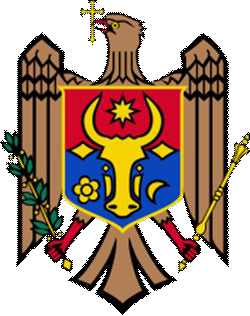 MINISTERUL SĂNĂTĂȚII, MUNCII ȘI PROTECȚIEI SOCIALE AL REPUBLICII MOLDOVASTANDARDUL DE ORGANIZARE ȘI FUNȚIONAREA SERVICIILOR DE PREVENIRE HIV ÎN MEDIUL POPULAȚIILOR-CHEIE, INCLUSIV A TINERILOR DIN ACESTE GRUPURIChișinău, 2020Aprobat la ședința Consiliului de Experți al MSMPS  din 12.03.2020, proces verbal nr.1Aprobat prin Ordinul MSMPS nr.278 din 18.03.2020  Cu privire la aprobarea Standardului de organizare și funcționare a serviciilor de prevenire HIV în mediul populațiilor-cheie, inclusiv a tinerilor din aceste grupuriCUPRINSABREVIERI ȘI ACRONIMEDEFINIȚII ȘI CARACTERISTICI ALE POPULAȚIILOR-CHEIEPopulațiile-cheie reprezintă populațiile care epidemiologic sunt considerate a fi expuse la un risc mai sporit de infectare cu HIV în toată lumea și includ LS, BSB, persoanele TG, persoanele CDI și populațiile din penitenciare (persoanele în detenție și alte locuri închise). În categoria grupurilor vulnerabile se încadrează tinerii, orfanii, persoanele fără adăpost, persoanele cu dizabilități, inclusiv migranții și muncitorii mobili. Conform definiției Convenției ONU cu privire la Drepturile Copilului, copii și adolescenții sub vârsta de 18 ani, care primesc bani sau bunuri, favoruri în schimbul unei activități sexuale, sunt sexual exploatați și nu se includ în grupul lucrătorilor sexuali [49].Termenul BSB este utilizat pentru a determina tipurile de comportament sexual al bărbaților care întrețin relații sexuale cu alți bărbați, indiferent de motivația de a se angaja în contact sexual, sau asocierea cu o autoidentificare, sau la oricare "comunitate specifică". Totodată, acest termen este utilizat pentru a descrie BSB, indiferent dacă aceștia practică sex cu femeile, sau au o identitate personală sau socială asociată, cum ar fi "gay" sau "bisexual". Este importantă diferența dintre bărbații care împărtășesc identitatea nonheterosexuală (de exemplu gay, homosexual, bisexuali), și bărbații care se identifică ca heterosexuali, dar care se implică în relații sexuale cu alți bărbați din diferite motive cum ar fi - izolarea, probleme financiare, dorință sexuală etc.Cu referire la persoanele transgender se pot utiliza următorii termeni - TG femei, TG bărbați, transfemei, transbărbați, sau alți termeni care pot marca identitatea TG a persoanei într-o anumită cultură. Tinerii din cadrul populațiilor cheie, se referă la persoanele tinere care sunt membri ai unor populații-cheie, sau ai unor grupuri tinere ale populațiilor cheie [49].INTRODUCEREStandardul de organizare și funcționare a serviciilor de prevenire HIV în mediul populațiilor cheie, inclusiv a tinerilor din aceste grupuri, în continuare standard de organizare și funcționare, constituie o componentă ce asigură calitatea unui serviciu public de sănătate acordat și include ansamblul normativelor de calitate în furnizarea serviciilor de utilitate publică, stabilite prin acte normative.Infecția HIV prezintă o problemă prioritară de sănătate publică la nivel global, regional și național. Conform datelor UNAIDS, la sfârșitul anului 2018, în lume trăiau cu HIV circa 37,9 milioane de persoane, ceea ce constituie aproximativ 0,5  % din populația lumii.Actualmente Republica Moldova este caracterizată printr-o epidemie concentrată a infecției HIV în grupurile cu risc sporit de infectare: persoane CDI, LS și BSB (conform datelor estimative, sunt la nivel național -  36900 persoane CDI, 21300 LS și 17100 BSB).Supravegherea epidemiologică de generaţia a II-a în rândul populaţiei cu risc sporit de infectare (2016-2017), a arătat o prevalenţă a infecției HIV în rândul persoanelor CDI (13,9 % în Chişinău şi 17,0 % în Bălţi), printre LS (3,9 % în Chişinău şi 22,3 % în Bălţi), printre BSB (9,4% în Chişinău şi 4,1% în Bălţi).În scopul reducerii transmiterii infecției HIV și ITS în mediul populațiilor cheie din Republica Moldova, pe parcursul anului 2018, au fost realizate următoarele activități de prevenire: serviciile de prevenire HIV pentru persoane CDI au fost implementate prin intermediul a 10 ONG pentru persoane din 40 de localități și în 18 instituții penitenciare; serviciile de prevenire HIV pentru LS au fost implementate prin intermediul a 10 ONG pentru persoane din 30 de localități; serviciile de prevenire HIV pentru BSB au fost implementate prin intermediul a 6 ONG pentru persoane din 17 localități; au fost realizate activități pentru aderență la tratamentul farmacologic cu Methadone al dependenței de opiacee prin intermediul punctelor de tratament în 8 teritorii administrative și 13 penitenciare.În anul 2018, în cadrul PRR au beneficiat de servicii de prevenire HIV - 20 801 persoane CDI; 8373 LS, și 4630 BSB. Cu servicii de prevenire HIV au fost acoperite: 56,4% dintre persoane CDI, 39,3% LS, și 27% BSB.Atât în epidemiile HIV concentrate, cât și în cele generalizate, prevalența infecției HIV este considerabil mai înaltă în rândul LS, decât în populația generală, fiind determinată de tipul de activitate, condițiile de muncă precare, barierele/provocările cu care se confruntă în negocierea utilizării prezervativului și accesul inegal la serviciile de sănătate necesare. Violența, consumul de alcool și drogurile, sporesc vulnerabilitatea și riscul infectării cu HIV în rândul LS. Din cauza marginalizării sociale și a incriminării sexului comercial, mediului și contextului în care trăiesc și prestează servicii, LS au un control redus asupra factorilor de risc.Multe persoane din  populațiile cheie pot fi atribuite la una sau mai multe GRSI concomitent. Practica demonstrează că o mare parte dintre LS își injectează droguri, rareori folosesc prezervativele, se află în situații ilegale, nu au acte de identitate și nici asigurări medicale. Circumstanțele respective determină accesul redus al acestora la serviciile de prevenire, diagnostic şi tratament pentru HIV, ITS, HVB, HVC, TB etc. Întrucât proxeneții sunt implicați în organizarea prestării serviciilor sexuale, intervențiile de prevenire HIV trebuie să includă și informarea și educarea acestora, ținând cont de faptul că ei au un grad mai scăzut de mobilitate decât LS, în particular femeile, care foarte des sunt vândute sau traficate.Programele de prevenire HIV în mediul LS sunt componente importante ale strategiilor de prevenire și control HIV/SIDA fezabile și eficiente. Serviciile oferite LS trebuie să fie accesibile și adaptate necesităților specifice ale acestora, în funcție de locul de prestare a serviciilor și de căutare a clienților.Bărbații care întrețin relații sexuale cu bărbați, rămân una dintre cele mai ascunse segmente/părți ale societății, comportamentul lor de risc  nefiind descoperit în totalitate, inclusiv vizînd consumul de droguri injectabile, turismul sexual internațional și implicarea în sexul comercial. BSB și persoane TG sunt recunoscuți ca grup cu risc sporit de infectare cu HIV și cu un dezavantaj social din cauza factorilor culturali, religioși și socio-politici. Persoane TG, este un termen general utilizat pentru a denumi persoanele ale căror identitate și/sau exprimare de gen nu coincide normelor și așteptărilor societății legate de sexul atribuit la naștere, și include persoane transsexuale, persoane transgender, sau gen alternativ. O problemă cu care se confruntă BSB și persoane TG este homofobia si transobia internă, asociată cu o depresie majoră, nivel redus de testare la HIV și comportament sexual cu risc sporit. În conformitate cu concluziile OMS, în Europa de Est și Centrală, printre BSB nivelul de cunoștințe este foarte scăzut, comportamentele de prevenire sunt la nivel minim, iar prevalența HIV este în creștere [12].Condițiile de segregare involuntară între sexe (de exemplu în penitenciare), au un context important în relațiile sexuale între bărbații, care nu au o identitate homosexuală. În penitenciare, când sunt încălcate drepturile omului și lipsește accesul la prezervative, riscul de transmitere a infecției HIV este foarte mare.Riscul de infectare cu HIV prin contactul sexual, poate fi mai mare printre femeile TG (masculin - feminin), decât a bărbaților TG (feminin - masculin). Persoanele TG angajate în prestarea serviciilor sexuale, se confruntă cu multiple probleme, inclusiv cu discriminarea în furnizarea serviciilor, lipsa de IEC privind riscurile specifice la care sunt expuse, lipsa accesului la materiale/mijloace de prevenire necesare. Pe lângă informațiile generale despre HIV, ITS, metode de prevenire, drepturi civile, prevenirea violenței și discriminării, în activitatea cu acest grup-  poate fi relevantă prezentarea informației despre tratamentul hormonal și intervențiile medicale, perfectarea documentelor pentru schimbul de identitate etc.Persoanele CDI sunt considerate un grup cheie cu risc sporit de infectare cu HIV, în contextul practicilor de injectare a drogurilor și a celor sexuale experimentate/aplicate. Întrucât persoanele CDI formează grupuri compacte și utilizează dispozitivele de injectare în comun, fără a le steriliza, HIV se poate răspândi foarte rapid în rândurile acestora. Ca și alte persoane sexual active, persoanele CDI pot contracta și/sau transmite HIV de la/către partenerii lor sexuali, dacă au contacte sexuale neprotejate.Accesul persoanelor CDI la dispozitive sterile de injectare și încurajarea folosirii lor, sunt componente esențiale ale programelor de prevenire HIV. Acestea pot fi distribuite prin diverse metode, al căror scop final este, ca persoanele CDI să posede propriul dispozitiv de injectare, iar timpul de circulație a seringilor și acelor folosite, să fie cât mai scurt. Deși persoanele CDI ar putea beneficia de serviciile de prevenire HIV și de tratament al dependenței de droguri, de cele mai multe ori, acestea evită să le acceseze. Pentru redresarea situației, în ultimele două decenii programele de prevenire HIV au suferit schimbări/adaptări semnificative: au început să se ofere servicii acolo unde persoanele CDI locuiesc, sau consumă droguri.Pe parcursul ultimilor ani, în relație cu modificarea pieții drogurilor în regiune, și respectiv în țară, o parte tot mai mare de persoane consumă SPN, inclusiv din mediul beneficiarilor PRR. Acest lucuru este condiționat de disponibilitatea facilă a acestor substanțe, statutul legal incert a unei bune majorități dintre ele, și prețul mult mai accesibil decât cel al drogurilor produse autohton, sau restul drogurilor comercializate în țară. În conformitate cu datele UNODC, peste 50% din SPN sunt stimulatoare, ceea ce condiționează o viață sexuală activă și unele modele de comportament de consum mai intens, marcate prin riscuri sporite de infectare cu HIV, Hepatite virale și ITS, dificultăți în accesarea serviciilor de prevenire și suport, inclusiv pentru testare și complianță în tratament. Comportamentul sexual al consumatorilor de SPN este marcat de riscuri sporite, legate de numărul mare al rapoartelor sexuale (urmare a consumului de stimulatoare), durata mare a actului sexual, rapoartele sexuale întreținute sub influența drogurilor (probabilitatea utilizării incorecte a prezervativelor, sau renunțarea la acesta în decursul actului sexual), practici sexuale mai intense și mai violente, care pot  determina traume și sângerări. Datele furnizate de PRR din Republica Moldova pentru ultimii ani, confimă aceste trenduri de sporire a consumului de SPN și respectiv a riscurilor de infectare cu HIV, Hepatite virale și ITS asociate acestui tip de consum, iar limitarea accesului la servicii de reducere a riscurilor în baza consumului neinjectabil, sau prestarea unui pachet de servicii necorespunzător, ar putea însemna pierderea acestui grup din vizor și amplificarea efectelor epidemiei la nivelul acestuia, precum și în populația generală. Astfel, impunându-se necesitatea de includere a acestei categorii, în rândul beneficiarilor serviciilor de prevenire și reducere a riscurilor, dar și a adaptării acestor servicii necesităților în schimbare ale diverselor categorii de consumatori de droguri – consumatori de SPN, inclusiv consumatori tineri.De menționat este faptul că consumul de SPN actualmente se regăsește și în grupul LS, dar în special și a BSB (fenomen numit “Chimsex”). Anume aceste comportamente în prezent, amplifică vulnerabilitatea acestui grup și îl expun unor riscuri sporite de contactare a infecției HIV, Hepatitelor virale și ITS.Tinerii sunt vulnerabili la infecția cu HIV din mai multe motive,  inclusiv: accesul limitat la educație sexuală comprehensivă corespunzătoare, accesul limitat la serviciile de sănătate sexuală și reproductivă, accesul limitat la mijloace/ produsele de protecție, precum prezervative și lubrifianți; prevederile legale vizînd necesitatea acordului părinților/tutorelui pentru accesarea unor servicii de asistență medicală;dezechilibrele de putere în relații; violența sexuală; dorința unor adolescenți să experimenteze consumul de droguri, sau comportamente sexuale la o vârstă în care nu pot să ia decizii pe deplin informate cu privire la riscul la care se pot expuneLa nivel global epidemia HIV se regăsește în rândul tinerilor cu vârste cuprinse între 10 și 24 de ani, considerându-se printre populația  cea mai afectată [49].Tinerii din cadrul populațiilor-cheie - lucrătorii sexuali tineri sau  adolescenții exploatați sexual de toate genurile, bărbații care întrețin relații sexuale cu bărbați, persoane transgender, persoanele care injectează droguri, și persoanele aflate în detenție (penitenciar sau alte locuri închise), sunt deosebit de vulnerabili la HIV, comparativ cu persoanele de vârstă mai mare, acest aspect fiind determinat de comportamente și factori biologici, sociali și psihologici, adesea interconectate. Comportamentele de risc în rândul tinerilor sunt determinate și de factorii asociați cu adolescența, cum ar fi experimentarea, curiozitatea, dorința de a fi ca semenii din gașcă, înțelegerea diferită a riscurilor și a consecințelor, vulnerabilitatea față de manipulare, sau presiune. Totodată, consumul de droguri sau alcool, poate afecta și abilitatea tinerilor în luarea deciziilor.  Restricțiile de vârstă, sau cerințele privind acordul părinților/tutorelui - fac serviciile de prevenire HIV mai puțin accesibile pentru tineri. Programele și serviciile de prevenire HIV deseori nu răspund în totalitate necesităților tinerilor (drept exemplu în cazul tinerilor care injectează droguri, nu sunt abordate holistic necesitățile – inclusiv cele juridice specifice și aspectele etice în ceea ce privește lucrul cu tinerii ).Tinerii din cadrul populațiilor cheie, la fel ca și adulții, necesita a fi implicați în planificarea, proiectarea, implementarea, monitorizarea și evaluarea serviciilor de prevenire HIV, adaptate nevoilor lor și contextului local. Parteneriatele cu organizațiile de tineri din comunitate, precum și cu organizațiile comunitare și rețelele populațiilor-cheie, după caz, bazându-se pe experiența și credibilitatea tinerilor din cadrul populațiile cheie - trebuie să fie dezvoltate și susținute în realizarea strategiilor și activităților de prevenire HIV în rândul tinerilor [11, 12, 13, 14].Datele publicate de către OMS și UNAIDS demonstrează că asigurarea accesului la servicii calitative de prevenire HIV, oferite conform standardului de organizare  și funcționare, constituie unul dintre factorii majori de protecție a populațiilor cheie din perspectiva stării de sănătate, în special în prevenirea infecției HIV.SCOPUL STANDARDULUI DE ORGANIZARE ȘI FUNCȚIONAREDocumentul de față are drept scop organizarea și acordarea eficientă a serviciilor de prevenire HIV în rândul populațiilor-cheie, inclusiv a tinerilor din aceste grupuri, pentru asigurarea calității serviciilor, ținând cont de situația epidemiologică la nivel național, și luând în considerație recomandările internaționale în domeniu de rigoare.OBIECTIVELE STANDARDULUI DE ORGANIZARE ȘI FUNCȚIONAREPrezentarea principiilor generale de organizare și funcționare a serviciilor de prevenire HIV, asociate comportamentelor cu risc sporit de infectare, în scopul reducerii răspândirii infecției HIV în mediul populațiilor-cheie, inclusiv a tinerilor din aceste grupuri.Prezentarea standardelor de organizare și funcționare pentru acordarea serviciilor de prevenire HIV în mediul populațiilor-cheie, inclusiv a tinerilor din aceste grupuri.Facilitarea pregătirii către procesul de acreditare a prestatorilor de servicii de prevenire HIV în mediul populațiilor cheie, inclusiv a tinerilor din aceste grupuri.PRINCIPII GENERALE ÎN ORGANIZAREA SERVICIILOR DE REDUCERE A RISCURILOR ÎN MEDIUL POPULAȚIILOR-CHEIEServiciile adresate populațiilor-cheie sunt orientate către prevenirea infecției HIV, satisfacerea nevoilor de bază ale persoanelor din grupurile respective, inclusiv asigurarea unui nivel satisfăcător de viață și de protecție a sănătății.Evidențierea importanței prevenirii HIV în rândul GRSI este determinată de particularitățile epidemiei la nivel național și local.Pachetul de servicii este elaborat în corespundere cu particularitățile epidemiei la nivel național și local și include -oferirea informației, consilierii, educației, mijloacelor de prevenire, inclusiv motivaționale.Asigurarea accesibilității și acoperirii GRSI cu servicii, și a metodelor de furnizare a acestora, presupune aplicarea următoarelor strategii: lucrul în teren, informare și marketing, referire / acompaniere și parteneriate între organizații.Implicarea populațiilor-cheie în planificarea, prestarea, evaluarea și monitorizarea serviciilor.Oferirea suportului psihosocial, abordarea individuală a beneficiarului, pentru a asigura accesarea la timp a serviciilor necesare.Pe lângă serviciile prioritare, menite să asigure necesitățile de bază, cu un nivel adecvat de acoperire și o calitate corespunzătoare a serviciilor, sunt necesare și servicii de suport adiționale, unități de asigurare a managementului şi alte funcţii necesare pentru organizarea eficientă a serviciilor, care vor fi luate în considerare la planificarea fondurilor pentru aceste servicii la nivel național și local.CODUL DEONTOLOGIC ÎN PRESTAREA SERVICIILOR DE PREVENIRE HIV PENTRU POPULAȚIILE-CHEIECodul deontologic este destinat pentru a stabili un standard de conduită pentru personalul implicat în prestarea serviciilor de prevenire HIV pentru populațiile-cheie.1. NONDISCRIMINARE		Un prestator de servicii de prevenire HIV pentru populațiile-cheie nu trebuie să discrimineze beneficiarii în funcție de consumul de substanțe psiho-active, statutul HIV, orientarea sexuală, identitate de gen, manifestări clinice și nevoi psiho-sociale, rasă, etnie, țară de origine/ localitate geografică, limba vorbită, vârstă, sex, statutul socio-economic și alte criterii.COMPETENȚĂ		Un prestator de servicii de prevenire HIV pentru populațiile-cheie trebuie să adere la standardele aprobate, să le aplice în practică și să depună eforturi pentru a îmbunătăți nivelul de competență profesională și calitatea serviciilor prestate.		Competența este obținută în cadrul atelierelor de instruire/ training-urilor și implică cunoștințe, abilități și aplicarea în practică a acestora și necesită un angajament de studiere și perfecționare profesională continuă.Un prestator de servicii de prevenire HIV pentru populațiile-cheie trebuie:să fie sârguincios și să acorde serviciile cu grijă, atent și prompt, cu respectarea standardelor tehnice și etice în vigoare;.să cunoască limitele competenței sale și să se abțină de la utilizarea tehnicilor care depășesc competența sa;să se bazeze pe cele mai bune dovezi și practici disponibile în domeniu.INTEGRITATE		Un prestator de servicii de prevenire HIV pentru populațiile-cheie trebuie:să efectueze intervenții cu cel mai înalt grad de responsabilitate;să desfășoare activități de prevenire în mod corect și cu acuratețe, cu respectarea drepturilor beneficiarilor de servicii;să demonstreze toleranță, acceptare față de persoanele infectate, sau afectate de HIV;să evite etichetarea directă sau indirectă în cadrul activității desfășurate.RELAŢIILE CU BENEFICIARII		Un furnizor de servicii de prevenire HIV pentru populațiile-cheie trebuie să respecte următoarele principii în relațiile cu beneficiarii:să fie prietenos, respectuos și non-explotator;să implice în activitate reprezentanții populației cheie;să nu comită acte de hărțuire sexuală, abuz, violență, sau să se implice în relații sexuale cu beneficiarii;să nu se implice în relații de afaceri cu beneficiarii;să nu exploateze beneficiarii în ceea ce privește comportamentul lor (ex. consum de droguri, schimbul de ace, sau alte echipamente de injectare).CONFIDENŢIALITATEServiciile de prevenire HIV pentru populațiile-cheie se realizează cu respectarea confidențialității, intimității, anonimității beneficiarilor, cu excepția situațiilor specifice prevăzute de legislația în vigoare:beneficiarii sunt informați că serviciile se prestează confidențial cu respectarea anonimității;informația despre beneficiar este protejată și nedivulgată;nu se permite înregistrarea activităților informaționale, fără consimțământul beneficiarului.INFORMAREprestatorul de servicii de prevenire HIV în populația cheie, cunoaște prevederile actelor normative în vigoare cu privire la drepturile beneficiarilor;informația despre serviciile de prevenire HIV pentru populația cheie este distribuită printre beneficiari de către personalul organizației (lucrătorii sociali, lucrătorii de la egal la egal, voluntari etc.), prin diferite metode (surse media, materiale informaționale, ateliere de instruire etc.), în limbajul cunoscut de către populația cheie, ajustat vîrstei și nivelului de înțelegere a informației de către persoanele din populațiile cu risc sporit de infectare HIV;prestatorul de servicii informează beneficiarul despre posibilitatea de depunere a reclamațiilor, despre procesul de primire a reclamațiilor și asigură examinarea și soluționarea reclamațiilor parvenite.METODE DE PRESTARE A SERVICIILOR DE PREVENIRE HIV PENTRU POPULAȚIILE-CHEIEPrevenirea infecției HIV printre populațiile-cheie este bazată pe PRR, care pot fi desfășurate de către organizații nonguvernamentale și guvernamentale, și includ:Puncte de consultanță și schimb al seringilor – un loc special unde beneficiarii pot veni să obțină dispozitive sterile și să lase seringile/ acele utilizate, să primească consultanță și consiliere de diverse tipuri, în funcție de necesitate.Servicii în teren – lucrătorii în teren, lucrătorii sociali care merg în anumite zone, pe anumite străzi, sau în puncte exacte, unde se adună persoanele din mediul GRSI, distribuind ace și seringi sterile, prezervative, și colectând acele și seringile utilizate, oferind materiale informative, servicii de consiliere și testare la HIV.Programe de distribuire a seringilor și prezervativelor prin intermediul farmaciilor - este o opțiune atractivă de realizare a programelor de schimb și de distribuire de seringi, deoarece în majoritatea localităților sunt farmacii, amplasate geografic în preajma locului de trai a persoanele GRSI. Programul de lucru al farmaciilor permite GRSI să facă rost de dispozitive de injectare sterile până la ore târzii, sau 24 de ore din 24.Prestarea serviciilor de prevenire prin intermediul Unităților Mobile - reprezintă un set de măsuri de prevenire și asistență, ce au drept scop diagnosticul precoce și inițiere promptă a intervențiilor, în vederea soluționării diferitor probleme de sănătate și sociale.Prestarea serviciilor de prevenire on-line - acest serviciu presupune accesarea conturilor tututor GRSI, în special BSB, TG, LS în rețelele de socializare on-line, aplicațiilor telefonice, stabilirea contactelor on-line cu persoana și oferirea de informații, broșuri informaționale electronice, consiliere, motivarea lor de a accesa serviciile organizației (în special prezervative cu duritate sporită, lubrifianți pe bază de apă, CTH etc.), ridicarea nivelului de conștientizare a transmiterii infecției HIV și testării la HIV.Procesele ce însoțesc o bună organizare a PRR sunt:Cartografierea – identificarea, în comun cu reprezentanții GRSI, a locurilor în care se află populațiile-cheie, realizată în mod regulat și actualizată în termeni oportuni de timp. Informația acumulată în cadrul serviciilor de cartografiere este necesară pentru a asigura acoperirea suficientă/adecvată cu servicii și extinderea în funcție de necesitatea intervențiilor, estimarea dimensiunilor populațiilor-cheie și realizarea studiilor de supraveghere epidemiologică. Colectarea datelor pentru cartografiere se va realiza în mod obligator cu consultarea/ participarea populațiilor-cheie, altor persoane fizice, instituții/ organizații/ localuri-cheie, pentru a asigura accesibilitatea la servicii a unui număr cât mai mare posibil de persoane din mediul GRSI.Referirea/acompanierea - deoarece PRR nu sunt în măsură să satisfacă toate nevoile populațiilor-cheie, se impune stabilirea de relații de parteneriat cu organizațiile/ instituțiile din cadrul sistemului public de sănătate, care oferă servicii populațiilor-cheie:tratamentul farmacologic cu Methadone al dependenței de opiaceeconfirmarea/ infirmarea diagnosticului infecției HIVserviciile de sănătate sexuală și reproductivădiagnosticul și tratamentul ITSterapia antiretroviralădiagnosticul și tratamentul TBvaccinarea împotriva HVBÎN SCOPUL REALIZĂRII OBIECTIVELOR PRR, PRESTATORII DE SERVICII VOR:negocia cu alte organizații ce acordă servicii necesare populațiilor-cheie, încheind un acord scris cu furnizorii de servicii, determinând locul și timpul de livrare a acestora;realiza cartografierea serviciilor existente, analiza calitatea și disponibilitatea acestora;identifica nevoile populațiilor-cheie în servicii, locul accesării acestora și prestatorii. Personalul PRR, în procesul activității în teren, în contactul direct cu beneficiarii, vor evalua riscurile, identifica nevoile și în lipsa oportunității de prestare a serviciului respectiv - vor referi, și la necesitate vor acompania persoanele din mediul populațiilor-cheie, la serviciile medicale, sociale, psihologice, juridice etc, în corespundere cu necesitățile acestora.referi /acompania beneficiarii din populațiile-cheie către alte servicii, prin eliberarea unei îndreptări în care se indică adresa serviciului și numele prestatorului de serviciu (dacă este cunoscut), programul de lucru. În scopul monitorizării accesării serviciului de către beneficiar - va fi utilizat sistemul îndreptării în bază de cod sau nume și prenume (în baza acordului informat al beneficiarului), în care o parte a îndreptării oferite beneficiarului referit /redirecționat rămâne la prestatorul de servicii, iar cealaltă la beneficiar, fiind astfel argumentat/documentat că acest beneficiar a beneficiat de serviciul respectiv.LOCURI DE PRESTARE A SERVICIILOR DE PREVENIRE HIV PENTRU GRSIPunctele staționare de consultanță și schimb de seringi - reprezintă locuri fixe pentru distribuirea de ace și seringi sterile, prezervative și lubrifianți, materiale informaționale, consiliere și testare la HIV cu teste rapide, de asemenea dispun de spații de depozitare pentru păstrarea și schimbul de seringi ace, și alte dispozitive de injectare. Serviciile din cadrul PCSS sunt oferite în fiecare zi, în intervalul de timp comod beneficiarilor de servicii, ținând cont de orarul de activitate al organizației. Locația oricărui PCSS trebuie să fie accesibilă și comodă, astfel încât persoanele CDI să poată beneficia de serviciile oferite în PCSS, și să se simtă confortabil în contextul accesării acestora. În cadrul PCSS prestează servicii beneficiarilor: lucrători sociali și medicali, psihologi, educatori de la egal la egal, voluntari, etc.Servicii în teren - se bazează pe contactul direct al lucrătorului social cu persoana cu risc sporit de infectare, în comunitatea în care ea trăiește și/sau consumă droguri, prestează servicii sexuale, sau își întâlnește partenerii și clienții. Activitatea în teren are loc: în stradă, locuri frecventate de GRSI, localuri în care persoanele cu risc sporit de infectare își întâlnesc clienții, sau partenerii, etc.Programe de distribuire a seringilor și prezervativelor prin intermediul farmaciilor - în cadrul acestor programe în farmacii se oferă un pachet care conține seringi, șervețele cu alcool, prezervative, lubrifianți. Serviciul este disponibil la prezentarea cardului individual al persoanei din GRSI, distribuit de către organizațiile care implementează PRR, sau de lucrătorii sociali. Realizarea PCSS în farmacii poate fi însoțită și de desfășurarea activităților educaționale și furnizarea de servicii suplimentare, în funcție de necesitățile beneficiarilor.Prestarea serviciilor de prevenire prin intermediul Unităților Mobile - aceste servicii sunt oferite în autoturisme, special echipate pentru prestarea serviciilor de reducere a riscurilor, care cuprind: servicii de prevenire, servicii medicale, servicii de referire și servicii psiho-sociale. Serviciile de prevenire prin intermediul Unităților Mobile, sunt prestate în timpul și locul convenabil pentru GRSI, cu deplasarea în diverse zone din oraș, orășele mici, precum și în localități rurale, pentru asigurarea deservirii mai multor arii geografice, concomitent și a mai multor beneficiari greu accesibili, sau cu un acces redus la servicii. Organizarea și funcționarea serviciilor de prevenire mobile a infecției HIV și ITS în mediul GRSI, se desfășoară în conformitate cu prevederile ordinului MS nr. 922 din 25.11.2016.STANDARDE DE ORGANIZARE ȘI FUNCȚIONARE A SERVICIILOR DE PREVENIRE HIV PENTRU POPULAȚIILE-CHEIEÎn scopul sporirii accesibilității la servicii de prevenire HIV pentru populațiile-cheie, în conformitate cu principiile OMS (echitabile, accesibile, acceptabile, corespunzătoare, comprehensive, efective, eficiente și sigure), și reducerea obstacolelor în accesarea acestora, au fost elaborate 9 standarde de organizare și funcționare a serviciilor de prevenire HIV pentru populațiile-cheie, inclusiv tinerilor din aceste grupuri.NB! Criteriile standardelor au fost elaborate în corespundere cu condițiile necesare pentru implementarea standardelor – ținînd cont de resursele necesare, activitățile și rezultatul scontat.PRINCIPIILE DE MONITORIZARE ȘI EVALUARE A REALIZĂRII PREVEDERILOR STANDARDULUI  DE ORGANIZARE ȘI FUNCȚIONARE A SERVICIILOR DE PREVENIRE HIV PENTRU POPULAȚIILE-CHEIE, INCLUSIV TINERII DIN ACESTE GRUPURIProcesul de monitorizare și evaluare a implementării prevederilor standardului de organizare și funcționare a serviciilor de prevenire HIV pentru populațiile-cheie, inclusiv tinerii din aceste grupuri, va fi efectuat prin: monitorizarea continuă a implementarii de către organizații a serviciilor de prevenire HIV, la fel și realizarea studiilor de evaluare periodice a respectării prevederilor standardelor de organizare și funcționare a serviciilor de prevenire HIV în mediul populațiilor cheie.Implementarea standardului de organizare și funcționare a serviciilor de prevenire HIV pentru populațiile-cheie, inclusiv tinerii din aceste grupuri va fi monitorizată în mod continuu, utilizând sistemul de monitorizare a oferirii serviciilor de bază sau suplimentare de prevenire HIV. Acest sistem de monitorizare va cuprinde evidența zilnică a activităților în cadrul serviciilor de prevenire HIV, în baza Registrului electronic al serviciilor de prevenire HIV, Fișelor individuale ale beneficiarilor, și Registrelor de evidență. Raportarea serviciilor de prevenire HIV realizate, se va efectua trimestrial, semestrial și anual, în baza unui fomular unificat stabilit.Procesul de monitorizare a prestării serviciilor de prevenire HIV pentru populațiile-cheie, inclusiv tinerii din aceste grupuri, va fi fortificat prin vizitele de supervizare, efectuate de membrii grupului național de coordonare HIV și ITS.ANEXA 1INDICATORI DE CALITATE		Pentru estimarea performanței PRR se stabilesc indicatori de calitate, care includ evaluarea resurselor, organizarea activității și evaluarea rezultatelor.INDICATORI DE STRUCTURĂRata acoperiiri/asigurării cu personal al programului constituie 90% din funcțiile planificate.Cel puțin 80% din personalul PRR au fost instruiți cu privire la prevenirea infecției HIV, inclusiv vizînd principiile Strategiei de reducere a riscurilor în ultimii 3 ani [36].PRR dispune de spații minime pentru prestarea serviciilor, care includ, dar nu se limitează la:Încăpere pentru schimb de seringi;Spațiu amenajat pentru testare;Încăpere pentru activități individuale/și de grup;Spații auxiliare pentru personal;Intrare separată (din stradă, sau din holul instituției);Încăpere destinată depozitării consumabilelor și mijloacelor.INDICATORI DE CALITATELIMITELE DE DISTRIBUIRE A CONSUMABILELOR/MIJLOACELOR DE BAZĂ BENEFICIARILOR DIN MEDIUL GRSI:NB! Valorile maxime anuale de consumabile necesare au fost estimate în bază Raportului Studiului Integrat Bio- Comportamental în rândul grupurilor cu risc sporit de infectare HIV, în Republica Moldova..ESTIMAREA TIMPULUI NECESAR PENTRU PRESTAREA SERVICIILOR DE PREVENIRE:PRR ASIGURĂ SERVICIILE DE PREVENIRE HIV PRIN INTERMEDIUL URMĂTORILOR SPECIALIȘTI (în conformitate cu normativele de timp pentru organizarea activităților):PsihologAsistent social și/sau lucrător social (în teren)Consultația medicilor specialiști (ginecolog, dermatovenerolog, angiochirurg, endocrinolog, urolog, proctolog, etc.) -  la necesitate, se efectuează în instituții medico-sanitare, în baza acordurilor de colaborare încheiate cu aceste instituții. 		Drept oportunitate de acordare a serviciilor medicale în cadrul ONG-lor, sunt serviciile prin intermediul Unităților mobile, conform prevederilor ordinului MS nr. 922 din 25.11.2016, cu privire la aprobarea Regulamentului privind organizarea și funcționarea serviciilor mobile de prevenire a infecției cu HIV și ITS, în mediul GRSI cu HIV. 		În cazul în care organizația dispune de surse financiare mobilizate suplimentar, poate angaja medici specialiști pentru acordarea serviciilor de sănătate,  în funcție de necesitățile GRSI.NORMATIVELE DE TIMPPRR activează în baza unui program flexibil de lucru, în funcție de necesitățile beneficiarilor și posibilitățile lor de accesare a serviciilor. Programul de lucru al specialistului PRR constituie 35/40 ore săptămânal.ANEXA 2PACHETUL DE SERVICII DE PREVENIRE HIVpentru persoane CDI, CD, LS, BSB și TG, ținând cont și de particularitățile de oferire a serviciilor tinerilor din aceste grupuriPrincipii de bază:Serviciile pentru GRSI cu HIV sunt comprehensive, asigură abordarea multifactorială a vulnerabilităţii acestora şi răspund specificului epidemiei HIV din Republica Moldova. În organizarea și furnizarea serviciilor de prevenire HIV  se ţine cont de:caracteristicile grupului şi a subgrupurilor (de ex. persoane CD/CDI tineri, LS tinere, BSB tineri, persoane CDI femei, persoane CD/ BSB, persoane CD/LS, BSB/LS și alte);resursele disponibile (umane, financiare și materiale/tehnice);capacitatea organizației și instituților medicale pentru acordarea serviciilor de prevenire persoanelor din GRSI;contextul social local (tipul drogurilor utilizate, modalitățile de consum, practicile sexuale, alte riscuri, stigma și tipul de perceție socială a acestor grupuri, precum și disponibilitatea serviciilor sociale, medicale, psihologice, etc.).Pentru a preveni transmiterea infecției HIV, în contextul consumului de droguri injectabile și relațiilor sexuale neprotejate, este esențial de asigurat în cadrul GRSI HIV - distribuirea gratuită a echipamentului de injectare steril, prezervativelor și lubrifianților, dezinfectanților, altor mijloace necesare, însoțite de desiminarea informațiilor cu privire la modalitatea de prevenire a infectării cu HIV, prin: injectarea mai sigură, evitarea partajării echipamentelor de injectare și a adoptarea practicilor sexuale sigure. Aceste servicii complexe, prestate de PRR oferă și oportunitatea de referire a beneficiarilor săi către alte servicii de sănătate, sociale, juridice și servicii conexe, inclusiv pentru tratamentul dependenței de droguri, tratamentul ARV, tratamentul TB, tratamentul ITS și hepatitelor virale. Reieșind din cele menționate mai sus, serviciile de prevenire HIV pentru toate GRSI pot fi divizate în 2 compartimente:SERVICII DE PREVENIRE HIV PENTRU GRSIDESCRIEREA SERVICIILOR DE PREVENIRE HIV ÎN MEDIUL GRSIANEXA 3LISTA CONSUMABILELOR, MEDICAMENTELOR, SOLUȚIILOR DEZINFECTANTE ȘI ALTOR MIJLOACENECESARE PENTRU ACTIVITATEA PRR PENTRU GRSI: Pentru realizarea activității de prevenire a infecției HIV în mediul GRSI, organizațiile care prestează servicii, trebuie asigurate cu consumabile, medicamente, soluții dezinfectate, teste rapide de diagnostic, produse de menținere a sănătății. În cazul disponibilității de resurse financiare mobilizate suplimentar în cadrul organizației, lista prezentată poate fi suplinită cu alte produse identificate în baza evaluării necesităților persoanelor din cadrul GRSI.ANEXA 4Instituția, specialistul ___________________________________________________________Codul beneficiarului ____________________________________________________________ChestionarPrivind screening-ul TuberculozeiTuberculoza este o boală infecțioasă periculoasă, care se transmite de la om la om și duce la pierderea capacității de muncă, grad de invaliditate și chiar deces, dacă nu este depistată și tratată la timp. Cel mai mare risc de a se îmbolnăvi de tuberculoză o au:persoanele fără loc stabil de trai;persoanele infectate cu HIV;persoanele utilizatoare de droguri intravenoase;persoanele dependente de substanțe psiho-active;persoanele care se află în contact permanent cu bolnavii de tuberculoză (forme contagioase);persoanele subponderale, cu malnutriție;persoanele ce au condiții nefavorabile de viață;persoanele cu boli cornice.Dacă vă puteți atribui uneia sau mai multora dintre aceste categorii, aveți un risc mai mare de a vă îmbolnăvi de tuberculoză.Vă propunem să răspundeți la câteva întrebări, care permit depistarea la timp și începerea tratamentului eficient al tuberculozei.Răspunsul DA la prima întrebare obligatorie (*) și la oricare alte 2 întrebări, înseamnă suspiciune de infectare cu tuberculoză. Chestionarul  se completează în două exemplare: unul rămâne în dosarul beneficiarului în cadrul ONG, al doilea exemplar se anexează la tichetul de referire/însoțire a beneficiarului pentru consultația la specialistul de profil, cu scopul realizării examenului medical, care ar exclude/confirma diagnosticul de tuberculoză. ANEXA 5GLOSAR CU TERMENI CHEIE UTILIZAȚITinerii care oferă servicii sexuale/ exploatați sexual - se referă la persoanele cu vârsta între 10-24 ani, care include copiii explotați sexual cu vârsta între 10 și 17 ani și adulții lucrători sexuali cu vîrsta între 18-24 ani [14].  Lucrătorii sexuali (femei, bărbați sau transsexuali în vârstă de peste 18 ani) - care primesc bani sau bunuri în schimbul prestării serviciilor sexuale, fie în mod regulat, sau ocazional. Lucrul sexual/ servicii sexuale, este contactul/ raportul sexual consensual între adulți, în schimbul banilor, sau bunurilor, care poate avea mai multe forme, și variază între, și în interiorul țărilor și a comunităților. Tineri bărbați care întrețin relații sexuale cu bărbați - se referă la toți tinerii care se angajează în relații sexuale, sau romantice cu alți bărbați. Cuvintele "bărbați" și "sex" sunt interpretate diferit în diverse culturi și societăți, precum și de către persoanele implicate. BSB includ nu numai persoanele care se autoidentifică ca gay, sau homosexuali și întrețin relații sexuale numai cu persoane de același gen, dar și bărbați bisexuali și cei care se identifică ca heterosexuali (care se pot căsători și sunt tată la copii), dar care totodată, au relații sexuale cu persoane de același gen.Tinerii transgen - este un termen umbrelă pentru toți tinerii a căror sens lăuntric al identității de gen, este diferit de genul care a fost atribuit la naștere. O persoană născută de gen feminin care se identifică ca bărbat, este bărbat/băiat TG. O persoană TG femeie/fată este persoană născută de gen masculin, care se identifică ca femeie/fată. Persoanele TG pot alege termenii pentru a se descrie "trans", "trans persoană", "femeie trans", sau pur și simplu "bărbat", sau "femeie". Identitate de gen - se referă la orice persoană care atribuie senzațiile individuale și interne către genul masculin, feminin sau alternativ, indeferent de sexul atribuit la naștere.LGBTQI - subliniază diversitatea sexualității, identității de gen și caracteristicile sexuale.Tinerii care injectează droguri - se referă la persoanele cu vârste cuprinse între 10 și 24 de ani, inclusiv copiii cu vârste între 10 și 17 ani, și adulții între 18 și 24 de ani, care injectează substanțe psihotrope (sau psihoactive) nemedicale sancționate. Tineri care folosesc droguri non-injectabile pot fi de asemenea, vulnerabili la infecția cu HIV, din cauza efectelor asupra comportamentului sexual, sau  capacității de luare a deciziilor.Tinerii aflați în detenție - se referă la tinerii privați de libertate, inclusiv în detenție la secția de poliție, într-o instituție penitenciară în timpul de așteptare a procesului de judecată, sau după condamnare. Detenția se referă, de asemenea la centrele pentru imigrație, centrele de detenție juvenilă, și centrele de reabilitare. Tinerii aflați în detenție, se caracterizează prin riscul sporit de infectare cu HIV, HVC, HVB, TB și accesul redus la serviciile de sănătate.Comunitatea - se referă la un grup de persoane care au interese comune și pot include populațiile-cheie, inclusiv tinerii din cadrul populațiilor-cheie, indiferent de aria geografică, mediul social sau cultural din care pot face parte. Consumatori de substanțe psiho-active noi – consumatori de droguri injectabile și/sau neinjectabile (din categoria catinoane, amfetamine, fenetilamine etc.), de cele mai dese ori stimulatoare cu statut legal, ilegal sau nereglementat, care produc daune individual, și la nivelul sănătății publice, similar substanțelor aflate sub controlul Convenției unice cu privire la Droguri din anul 1961, sau a Convenției cu privire la substanțele psihotrope din anul 1971.Lucrător social (în teren) - se referă la o persoană dintr-o populație cheie, care desfășoară activități în teren pentru beneficiarii din aceeași populație-cheie. Lucrătorul social este angajat al organizației ce oferă servicii de prevenire a infecției HIV, beneficiarilor din GRSI. Lucrătorul social poate de asemenea, să fie cunoscut și prin alți termeni, precum lucrător comunitar, "educator de la egal la egal", lucrător outreach. Drop-in centru - este un loc unde persoanele din mediul GRSI, inclusiv tinerii din cadrul populațiilor cheie, se pot întâlni cu alți membri ai comunității, pentru a se relaxa, a desfășura evenimente sociale, sau urma cursuri de formare.LS în stradă - sunt bărbaţi şi femei care prestează servicii sexuale pe stradă,  în diferite locuri, și care pot lucra independent, în grup, sau pot avea un proxenet.LS de traseu - activează pe autostrăzi şi la intrările în localităţi, independent sau în grupuri, oferind servicii mai frecvent şoferilor de cursă lungă, persoanelor din localităţile limitrofe. LS de traseu, sunt cei mai expuși riscului de infectare cu HIV, violenţei, fiind mai puţin informați cu privire la riscurile infecţiei HIV şi ITS; deseori consumă droguri şi alcool, ceea ce reduce posibilitatea utilizării permanente a mijloacelor de protecţie față de HIV și ITS.LS în bordeluri clandestine (case, apartamente) - activează de obicei sub protecţia unui proxenet - în apartamente, saloane de masaj, sau pe stradă. Această categorie de LS mai rar accesează serviciile de prevenire, de diagnostic şi tratament a HIV și ITS.LS de elită - prestează servicii în hoteluri scumpe, cluburi, baruri, restaurante, unui cerc relativ restrâns de clienţi (afaceriști, politicieni, turişti), de aceea sunt greu accesibile pentru acoperire cu servicii de prevenire HIV și ITS.LS prin "sex-agenţie", poate fi mascată sub forma unui salon de masaj, saună etc., care sunt accesate prin internet, ziare şi printr-o reţea de persoane implicate în organizarea sexului comercial (de exemplu, angajaţii hotelurilor, taximetriștii). Partenerii LS - sunt soţii/soţiile, prietenii ocazionali, sau cunoştinţele care de regulă nu plătesc pentru servicii. LS nu folosesc prezervativul cu partenerii, din mai multe motive: psihologice, emoţionale, fizice, încrederea în partener, dorinţa de a avea un copil etc.ANEXA 6REFERINŢE BIBLIOGRAFICE1. Ghid național de diagnostic de laborator al infecției cu HIV, Chișinău, 2018Protocol clinic național – 313, Profilaxia Pre-expunere la infecția HIV, Chișinău, 2018Protocol clinic național – 314, Profilaxia Post-expunere la infecția HIV, Chișinău, 2018Progress report on HIV /AIDS, Republic of Moldova, 2018Inter-Agency Field Manual on Reproductive Health in Humanitarian Settings (IAFM 2018)Implementing Comprehensive HIV and HCV Programmes with People Who Inject Drugs practical guidance for collaborative interventions, United Nations Office on Drugs and Crime, 2017Protocol clinic național – 225, Tratamentul farmacologic al dependenței de opiacee, Chișinău, 2017Практический инструмент для программ реагирования на ВИЧ и охраны сексуального и репродуктивного здоровья с молодыми людьми из ключевых групп населения в Восточной Европе и Центральной Азии, ЮНФПА 2017 Consolidated guidelines on HIV prevention, diagnosis, treatment and care for key population. Geneva, World Health Organization, 2016  Implementing Comprehensive HIV and STI Programmes with Transgender People practical guidance for collaborative interventions, United Nations Development Programme, 2016Tool to set and monitor targets for HIV prevention, diagnosis, treatment and care for key populations, supplement to the 2014 consolidated guidelines for HIV prevention, diagnosis, treatment and care for key populations, Geneva, World Health Organization, july 2015 Technical brief HIV and young transgender people, Geneva, World Health Organization, 2015 Technical brief HIV and young men who have sex with men Geneva, World Health Organization, 2015  Technical brief HIV HIV and young people who inject drugs, Geneva, World Health Organization, 2015  Technical brief HIV and young people who  sell sex, Geneva, World Health Organization 2015 Ghidul practic siguranța injecțiilor, Geneva, World Health Organization, 2015  Consolidated guidelines on HIV testing services, 2015 The Global Fund to fight AIDS, Tuberculosis and Malaria (2014), Global Fund Information Note: Addressing Sex Work, MSM and Transgender People in the Context of the HIV Epidemic (February 2014). The World Bank. The Global HIV Epidemics among Sex Workers, 2013Implementing Comprehensive HIV/STI Programmes with Sex Workers Practical Approaches from Collaborative Interventions, Geneva, World Health Organisation 2013 Guidance on prevention of viral hepatitis B and C among people who inject drugs. Geneva, World Health Organization, 2012 Technical guide for countries to set targets for universal access to HIV prevention, treatment and care for injecting drug users, WHO, UNDOC, UNAIDS, 2012Guidance on Prevention of viral Hepatitis B and C among people who inject drugs, WHO, 2012LEGEA Nr. 138 din 15.06.2012 privind sănătatea reproducerii, Articolul 6. Sănătatea sexual-reproductivă a adolescenţilorBaral S et al. Burden of HIV among female sex workers in low-income and middle-income countries: a systematic review and meta-analysis. Lancet Infectious Diseases, 15 March 2012 UNAIDS. Guidance note on HIV and sex work. Geneva, UNAIDS, updated 2012Prevention and treatment of HIV and other sexually transmitted infections for sex workers in low- and middle-income countries: recommendations for a public health approach, WHO, 2012WHO, UNFPA, UNAIDS, NSWP, Prevention and treatment of HIV and other sexually transmitted infections for sex workers in low- and middle-income countries: recommendations for a public health approach. Geneva, 2012Guidelines on surveillance among populations most at risk for HIV, WHO, 2011Network of Sex Worker Projects. Female, male and transgender sex workers’ persepctive on HIV and STI prevention and treatment services: a global sex worker consultation. Edinburgh, NSWP, 2011 MSM in Eastern Europe: Package of Services/July 2011A Handbook for Improving HIV Testing and Counselling Services, Geneva, World Health Organisation 2010Signs of a Hidden HIV Epidemic: Men Who Have Sex with Men in Eastern European Countries, USAID, 2011.UNODC, WHO, UNAIDS. Testing and counselling in prisons and other closed settings. Vienna, UNODC, 2009Curtis M, Guterman L. Overdose prevention and response: a guide for people who use drugs and harm reduction staff in Eastern Europe and Central Asia. New York, Open Society Institute, 2009Руководство по осуществлению программ игл и шприцев, 2009Standarde de calitate a serviciilor de sanatate prietenoase tinerilor în Republica Moldova, 2009Standarde de reducere a riscurilor asociate consumului de droguri injectabile şi de asistenţă psihosocială consumatorilor de droguri, Republica Moldova, 2009Toolkit for monitoring and evaluation of interventions for sex workers, WHO,2009HIV and other STIs among MSM in the European Region, Report on a consultation, WHO, 2008HIV/AIDS and human rights advocacy and training resource manual. Windhoek, Namibia, AIDS Rights Alliance for Southern Africa, 2008WHO, UNODC, UNAIDS. Policy guidelines for collaborative TB and HIV services for injecting and other drug users: an integrated approach. Evidence for Action Technical Papers. Geneva, WHO, 2008Lawn JE et al. Alma-Ata 30 years on: revolutionary, relevant, and time to revitalise, 2008  Guidelines for the Psychosocially Assisted Pharmacological Treatment of Opioid DependenceLegea NR. 23 DIN 16.02.2007 cu privire la profilaxia infecţiei HIV/SIDA Articolul 13. Consimţământul pentru testarea la marcherii HIV subpunct (2)Evidence for action: effectiveness of community-based outreach in preventing HIV/AIDS among injecting drug useМеждународные руководящие принципы по ВИЧ/СПИДу и правам человекаGhid terminologic pentru mass-media în comunicarea cu și despre grupurile vulnerabile discriminăriihttps://www.who.int/reproductivehealth/publications/contraceptive-eligibility-women-at-high-risk-of-HIV/en/https://www.who.int/news-room/detail/29-08-2019-who-revises-recommendations-on-hormonal-contraceptive-use-for-women-at-high-hiv-riskhttps://www.who.int/hiv/pub/guidelines/keypopulations-2016/en/Implementing Comprehensive HIV and HCV Programmes with People Who Inject Drugs: Practical Guidance for Collaborative Interventions (the “IDUIT”) Implementing Comprehensive HIV/STI Programmes with Sex Workers (the “SWIT”)Implementing comprehensive HIV and STI programmes with men who have sex with men (the “MSMIT”)Implementing Comprehensive HIV and STI Programmes with Transgender People (the “TRANSIT” )“Health, Rights and Well-Being Practical Tool for HIV and SRH Programmes with Young Key Populations"Colectivul de autoriColectivul de autoriSilvia StratulatAgenția Națională pentru Sănătate PublicăMaia RîbacovaSpitalul Dermatologie și Maladii ComunicabileIulia EftodiiSpitalul Dermatologie și Maladii ComunicabileAla IațcoUniunea pentru prevenirea HIV și Reducerea RiscurilorRecenzenți oficialiRecenzenți oficialiConstantin Spînu Doctor habilitat în medicină, profesor universitar Luminiţa GuţuConferenţiar universitar, USMF ”Nicolae Testemițanu”Victoria CiubotaruCoordonatorul Programului Național privind Sănătatea și Drepturile Sexuale și Reproductive, Centrul de Sănătate a Reproducerii și Genetica Medicală, Institutul Mamei și Copilului  Andrei Lungu Uniunea Avocaților din Republica MoldovaStandardul de organizare și funcționare a serviciilor de prevenire HIV în mediul populațiilor cheie, inclusiv a tinerilor din aceste grupuri, a fost elaborat de către grupul de lucru cu implicarea activă în procesul consultativ a instituțiilor guvernamentale și neguvernamentale ce activează în domeniul prevenirii HIV/SIDA și ITS. Standardul respectiv asigură implementarea actelor normative existente cu privire la infecția HIV și se bazează pe recomandările internaționale elaborate de către OMS, UNAIDS, UNFPA și alte organizații internaționale, precum și pe o serie de ghiduri și standarde operaționale care reglementează furnizarea de servicii de reducere a riscurilor de infectare cu HIV a populațiilor-cheie, inclusiv a tinerilor din aceste grupuri.Standardul este destinat:lucrătorilor medicali și specialiștilor în sănătate publică care realizează activități de prevenire a infecției HIV în rândul populațiilor cheie, inclusiv  a  tinerilor din aceste grupuri; organizațiilor non-guvernamentale/asociațiilor obștești ce activează în domeniul prevenirii HIV/SIDA și ITS.Mulțumiri:Standardul de organizare și funcționare a serviciilor de prevenire HIV în mediul populațiilor cheie, inclusiv a tinerilor din aceste grupuri a fost elaborat cu suportul UNFPA și UNAIDS, în cadrul Planului Comun al ONU privind SIDA. Standardul de organizare și funcționare a serviciilor de prevenire HIV în mediul populațiilor cheie, inclusiv a tinerilor din aceste grupuri, a fost elaborat de către grupul de lucru cu implicarea activă în procesul consultativ a instituțiilor guvernamentale și neguvernamentale ce activează în domeniul prevenirii HIV/SIDA și ITS. Standardul respectiv asigură implementarea actelor normative existente cu privire la infecția HIV și se bazează pe recomandările internaționale elaborate de către OMS, UNAIDS, UNFPA și alte organizații internaționale, precum și pe o serie de ghiduri și standarde operaționale care reglementează furnizarea de servicii de reducere a riscurilor de infectare cu HIV a populațiilor-cheie, inclusiv a tinerilor din aceste grupuri.Standardul este destinat:lucrătorilor medicali și specialiștilor în sănătate publică care realizează activități de prevenire a infecției HIV în rândul populațiilor cheie, inclusiv  a  tinerilor din aceste grupuri; organizațiilor non-guvernamentale/asociațiilor obștești ce activează în domeniul prevenirii HIV/SIDA și ITS.Mulțumiri:Standardul de organizare și funcționare a serviciilor de prevenire HIV în mediul populațiilor cheie, inclusiv a tinerilor din aceste grupuri a fost elaborat cu suportul UNFPA și UNAIDS, în cadrul Planului Comun al ONU privind SIDA. Abrevieri și acronime4Definiții și caracteristici ale populațiilor-cheie5Introducere7Scopul standardului de organizare și funcționare 11Obiectivele standardului de organizare și funcționare11Principii generale în organizarea serviciilor de reducere a riscurilor în mediul populațiilor-cheie11Codul deontologic în prestarea serviciilor de prevenire HIV pentru populațiile-cheie12Metode de prestare a serviciilor de prevenire HIV pentru populațiile-cheie13Locuri de prestare a serviciilor de prevenire HIV pentru GRSI15Standarde de organizare și funcționare a serviciilor de prevenire HIV pentru populațiile-cheie inclusiv a tinerilor din aceste grupuri16Principiile de monitorizare și evaluare a standardului de organizare și funcționare a serviciilor de prevenire HIV în mediul populațiilor cheie, inclusiv a tinerilor din aceste grupuri25Anexa 1. Indicatori de calitate26 Anexa 2. Pachetul de servicii de prevenire HIV pentru persoane CDI, CD, LS, BSB și TG, ținând   cont și de particularitățile oferirii serviciilor tinerilor din aceste grupuri31Servicii de prevenire HIV pentru GRSI33Descrierea serviciilor de prevenire HIV în mediul GRSI34Anexa 3. Lista consumabilelor, medicamentelor, soluțiilor dezinfectante și altor mijloace necesare pentru activitatea PRR în mediul GRSI52Anexa 4. Chestionar privind screening-ul tuberculozei53Anexa 5. Glosar cu termeni cheie utilizați 54Anexa 6. Referinţe bibliografice56BSBBărbaţi care întrețin relații sexuale cu bărbaţiCTHConsiliere şi testare la HIVCIEComunicare, informare, educareGRSIGrupuri cu risc sporit de infectare cu HIVHIVVirusul Imunodeficienţei UmaneHVBHepatita virală BHVCHepatita virală CIECInformare, educare şi comunicareIMSPInstituţie medico-sanitară publicăITSInfecţii cu transmitere sexualăLSLucrători sexuali LGBTQILesbiene, gay, bisexuali/le, persoane transgender, persoane queer şi intersexOMSOrganizaţia Mondială a SănătăţiiONGOrganizație non-guvernamentalăPersoane CDPersoane consumatoare de droguriPersoane CDIPersoane consumatoare de droguri injectabilePersoane TGPersoane transgenPCNProtocol Clinic NaționalPCSSPunct de consultanţă şi schimb al seringilorPEPProfilaxie Post-expunere la HIVPREPProfilaxia Pre-expunere la HIVPRRProgram de reducere a riscurilorPSASPrograme de schimb de ace şi seringiSIDASindromul Imunodeficienţei Umane AchiziţionateSPN Substanțe psiho-active noiSSRSănătatea sexual-reproductivăTARVTratament antiretroviralTânăr BSBBărbați/băieți până la vârsta de 18 ani care întrețin relații sexuale cu bărbaţiTBTuberculozăUNAIDSProgramul Comun al Naţiunilor Unite privind HIV/SIDAUNFPAFondul ONU pentru PopulațieUNODCAgenţia Naţiunilor Unite pentru Combaterea Drogurilor şi CriminalităţiiStandardul 1Planificarea, organizarea și dezvoltarea serviciilor calitative de prevenire a infecției HIV  Standardul 2Serviciile de prevenire a infecției HIV sunt accesibile și prestate în mod echitabil populațiilor-cheie.Standardul 3Serviciile de prevenire a infecției HIV pentru populațiile-cheie sunt prestate de către personal competent, instruit, calificat, inclusiv și de reprezentanții GRSI.Standardul 4Prestatorii asigură anonimitatea și confidențialitatea datelor colectate în procesul de oferire a serviciilor de prevenire a infecției HIV reprezentanților populațiilor-cheie.Standardul 5Populațiile-cheie beneficiază de servicii de prevenire a infecției HIV în conformitate cu pachetul de servicii de bază și suplimentare.Standardul 6Materialele informative,consumabilele și mijloacele distribuite populațiilor-cheie în scop de prevenire a infecției HIV sunt calitative și corespund necesităților acestora.Standardul 7Serviciile de prevenire a infecției HIV sunt prestate în condiții de staționar/în instituții și în teren (spații frecventate de populațiile-cheie)Standardul 8Serviciile de prevenire a infecției HIV sunt sensibile la dimensiunea de gen și asigură, deopotrivă, abordarea holistică a necesităților specifice ale bărbaților, femeilor,  persoanelor TG. Standardul 9Serviciile de prevenire a infecției HIV pentru tinerii din populațiile cheie sunt planificate și furnizate ținând cont de particularitățile de vârstă, nevoile și drepturile acestora.STANDARDE DE ORGANIZARE ȘI FUNCȚIONARECRITERII DE RESURSECRITERII DE PROCESCRITERII DE REZULTATStandardul 1 Planificarea, organizarea și dezvoltarea serviciilor calitative de prevenire a infecției HIV  Prestatorul serviciilor de prevenire a infecției HIV este o entitate legală din punct de vedere juridic și dispune de acte în vigoare.Prestatorul PRR dispune de Autorizație sanitară de funcționare valabilă, eliberată de către Centrul de Sănătate Publică teritorial.Prestatorul PRR dispune de Regulament intern de activitate, politici, proceduri, sau alte documente similare, întocmite conform responsabilităților și care stipulează modul lor de executare, cunoscute și respectate de către personal.Prestatorul PRR dispune de acorduri de colaborare cu alte organizații, care prestează servicii medicale, sociale, juridice, psihologice, etc., pentru populațiile-cheie în vederea sporirii accesului acestora la servicii calitative.Prestatorul PRR elaborează plan de dezvoltare instituțională (pe o perioadă de cel puțin 5 ani), plan anual de activitate, plan/program de îmbunătățire a calității serviciilor prestate și siguranței beneficiarilor, cu evaluarea periodică a realizării prevederilor acestora. Pentru efectuarea procedurilor de evaluare și monitorizare a activităților prestate de către PRR, este definit un set de indicatori de calitate în conformitate cu anexa 1.Prestatorul PRR elaborează rapoarte de activitate semestriale și anuale, prezentate structurilor abilitate, în termenele stabilite. În organizație sunt disponibile pentru distribuire, materiale informaționale cu privire la disponibilitatea serviciilor de prevenire HIV pentru populațiile-cheie deservite.Organizația elaborează Regulament intern de activitate conform cerințelor în vigoare, cu familiarizarea ulterioară a personalului angajat cu prevederile acestuia.Prestatorul PRR evaluează periodic nivelul de realizare a activităților planificate.Prestatorul PRR evaluează periodic opinia beneficiarilor vizând gradul de satisfacție față de calitatea și accesibilitatea serviciilor acordate.Serviciile de prevenire a infecției HIV pentru populațiile-cheie şi partenerilor lor, sunt oferite în sediul organizaţiei, în PCSS şi în afara organizaţiei, în locuri specifice, prin intermediul lucrătorilor sociali, educatorilor „de la egal la egal”, şi a voluntarilor.Organizaţia colaborează cu instituțiile care prestează servicii medicale, sociale, și  juridice pentru beneficiarii din populațiile-cheie.Informaţia despre serviciile de prevenire a infecției HIV pentru beneficiarii din populațiile-cheie, este distribuită printre beneficiari, de către personalul organizaţiei, inclusiv - lucrători sociali, educatori „de la egal la egal”, voluntari etc.Prezentarea Regulamentului intern de activitate a organizației, Autorizației sanitare de funcționare valabile, acordurilor de colaborare încheiate cu alte instituții.Nivelul de realizare a planurilor elaborate (plan de dezvoltare  a instituției, plan anual de activitate, plan de îmbunătățire a calității serviciilor prestate).Prezentarea rapoartelor de activitate semestriale/ anuale ale organizației.Prezentarea chestionarelor și a rezultatelor evaluării gradului de satisfacție a beneficiarilor referitor la  calitatea și accesibilitatea serviciilor prestate de către organizație.Standardul 2 Serviciile de prevenire a infecției HIV sunt accesibile și prestate echitabil populațiilor-cheiePoliticile şi procedurile organizației garantează că serviciile de prevenire HIV sunt accesibile pentru populațiile-cheie şi corespund nevoilor lor.Programul de lucru este flexibil, sporind astfel accesibilitatea serviciilor de prevenire a infecției HIV pentru populațiile-cheie.Personalul organizaţiei oferă servicii de prevenire HIV pentru populațiile-cheie echitabil, indiferent de sex, vârstă, statut social, etnie, vulnerabilitate etc., conform prevederilor actelor normative în vigoare.Personalul organizației abordează populațiile-cheie respectând drepturile acestora, luând în considerare necesităţile lor fizice, psihologice şi sociale. Beneficiarilor organizației le este oferită informația cu privire la profilul, volumul, condițiile, calitatea, și modalitatea de recepționare a serviciilor de prevenire prestate de organizație. Pentru a spori accesibilitatea și adresabilitatea beneficiarilor pentru a accesa serviciile de prevenire HIV acordate, organizaţia dispune de linie telefonică funcțională, pagină WEB, e-mail, etc.Serviciile de prevenire a infecției HIV pentru populațiile-cheie sunt oferite în mod gratuit, anonim, confidențial  și echitabil.Programul de lucru este flexibil, ținând cont de necesitățile și posibilitățile beneficiarilor de a accesa serviciile.Personalul implicat în prestarea serviciilor de prevenire a infecției HIV evaluează riscurile, identifică nevoile şi acordă populațiilor-cheie serviciile necesare.În lipsa posibilității de prestare a serviciilor necesare în cadrul organizației, beneficiarul va fi informat despre serviciile medicale, sociale, juridice etc. disponibile la nivel de comunitate și la necesitate va fi referit/acompaniat la alte organizaţii, sau alţi specialişti, indicând adresa şi persoana de contact. Activităţile de informare şi suport pentru populațiiler-cheie sunt realizate, utilizând diverse canale de comunicare, pentru a spori accesibilitatea la informație.Populațiile-cheie au acces la servicii de prevenire a infecției HIV, în conformitate cu necesitățile specifice ale acestora.Beneficiarii serviciilor de prevenire HIV sunt abordați echitabil, cu asigurarea confidențialității și a siguranței.Beneficiarii au acces la un spectru mai larg de servicii necesare, ca rezultat al colaborării organizației cu alte instituții.Standardul 3 Serviciile de prevenire a infecției HIV pentru populațiile-cheie sunt prestate de către personal competent, instruit, calificat, inclusiv și de către reprezentanții GRSIOrganizaţia, care oferă servicii de prevenire a infecției HIV pentru populațiile-cheie, dispune de personal suficient pentru a acorda servicii în conformitate cu pachetul de servicii stabilit, corelat cu necesitățile beneficiarilor. Regulamentul organizației prevede implicarea reprezentanţilor comunității la toate etapele de planificare, implementare, monitorizare şi evaluare a serviciilor de prevenire a infecției HIV, în funcție de abilități și pregătirea profesională a acestora.Politicile şi procedurile organizației stipulează prestarea seviciilor medicale, sociale, psihologice, juridice de către specialiști calificaţi și instruiți.Organizaţia ce prestează servicii de prevenire HIV dispune de plan de instruire continuă a personalului.Personalul organizaţiei furnizează servicii de prevenire a infecției HIV, prin comunicarea cu beneficiarii în limba cunoscută de către populațiile-cheie şi utilizează termeni în funcție de nivelul de înțelegere a acestora, informația fiind de asemenea adaptată  vîrstei.Prestatorul PRR elaborează anual schema de încadrare în activitate a personalului, în conformitate cu scopul, obiectivele organizației, ținând cont de profilul beneficiarilor și pachetul de servicii prestate. Personalul angajat este familiarizat cu obligațiile sale funcționale.Serviciile de prevenire a infecției HIV pentru populațiile-cheie sunt prestate inclusiv de către lucrătorii sociali (lucrători în teren), educatorii „de la egal la egal”, voluntari.Personalul implicat în prestarea serviciilor de prevenire a infecției HIV pentru populațiile-cheie este calificat pentru furnizarea/acordarea unor astfel de servicii. Prezentarea schemei de încadrare în activitate a personalului.Nivelul de asigurare a organizației  cu personal necesar. Formarea continuă a personalului angajat/ contractat de către organizație.Nivelul de instruire a personalului angajat/ contractat de către organizație.Standardul 4 Prestatorii de servicii de prevenire a infecției HIV respectă confidențialitatea datelor și anonimitatea reprezentanților populațiilor-cheieOrganizaţia deține prevederi clare/scrise în vederea asigurării confidenţialității datelor şi anonimatul beneficiarilor din populațiile-cheie în procesul de accesare a serviciilor de prevenire a infecției HIV.Spaţiile în care sunt acordate serviciile de prevenire a infecției HIV sunt amenajate pentru a asigura  confidențialitatea, intimitatea și anonimatul populațiilor-cheie.Personalul organizaţiei cunoaşte prevederile legislației în vigoare cu privire la asigurarea confidenţialității, intimității şi anominității beneficiarilor din populațiile-cheie.Organizaţia dispune de un sistem de codificări şi de asigurare a siguranţei a datelor din fişele beneficiarilor și formele de evidenţă.Personalul organizaţiei informează beneficiarii că serviciile se prestează cu respectarea confidenţialității, intimității şi anonimității beneficiarilor din cadrul populațiilor-cheie.Înregistrarea informaţiei despre beneficiari este efectuată în mod confidenţial.Fişele beneficiarilor și formele de evidenţă sunt păstrate în siguranţă, cu utilizarea codificării informaţiei.Există clauză privind asigurarea confidențialității datelor stipulată express în contractele de angajare, contrasemnate de către organizație și angajat.Confidenţialitatea, intimitatea și anonimatul sunt asigurate populațiilor-cheie pe tot parcursul acordării și respectiv accesării serviciilor de prevenire a infecției HIV.Formele de evidență a benificiarilor sunt codificate și păstrate în condiții de siguranță de către personalul organizației.Standardul 5 Populațiile-cheie beneficiază de servicii de prevenire a infecției HIV în conformitate cu pachetul de servicii stabilitOrganizaţia deține prevederi scrise cu privire la modul de prestare a serviciilor specifice fiecărui grup cu risc sporit de infectare cu infecția HIV, în conformitate cu pachetul de servicii stabilit și corelat cu necesitățile beneficiarilor.Organizaţia dispune de consumabile, mijloace, la fel și de materiale informaţionale, pentru a oferi servicii de prevenire a infecției HIV pentru populațiile-cheie.Organizaţia, ce oferă servicii de prevenire a infecției HIV pentru populațiile-cheie, dispune de un mecanism/instrument de monitorizare şi evaluare a serviciilor oferite.Personalul organizaţiei acordă servicii de prevenire a infecției HIV, în conformitate cu pachetul de servicii stabilit, descris pentru fiecare dintre populațiile-cheie (pachetul de servicii de prevenire HIV pentru persoane CD, CDI, LS, BSB și TG, totodată ținând cont de particularitățile oferirii serviciilor de prevenire HIV tinerilor din aceste grupuri).Prestatorul PRR organizează oferirea serviciilor de prevenire HIV pentru populația-cheie la sediul organizației, la fel și cu deplasarea în locurile frecventate de aceștia.Personalul organizaţiei abordează în totalitate necesitățile populațiilor-cheie, ținând cont de pachetul de servicii necesare beneficiarilor.Personalul organizaţiei utilizează un mecanism/instrument comun de monitorizare şi evaluare a serviciilor oferite.Populațiile-cheie beneficiază de servicii de prevenire a infecției HIV acordate gratuit, în conformitate cu pachetul de servicii stabilit și corelat cu necesitățile beneficiarilor. Există un mecanism/ instrument comun de monitorizare şi evaluare a serviciilor oferite de către organizație.Standardul 6 Materialele informative, consumabilele și mijloacele  distribuite populațiilor-cheie, în scop de prevenire a infecției HIV, corespund necesităților acestora și sunt calitativeMaterialele informative, consumabilele și mijloacele, necesare pentru prestarea serviciilor de prevenire a infecției HIV, destinate populațiilor-cheie, sunt achiziţionate în corespundere cu necesităţile acestora.Materialele informative, mijloacele și consumabilele achiziţionate pentru populațiile-cheie întrunesc toate cerințele de calitate.Beneficiarii PRR sunt implicați activ în procesul de elaborare şi testare a clarității materialelor informaţionale destinate populațiilor-cheie.Consumabilele, mijloacele și materialele informaţionale sunt distribuite populațiilor-cheie, în conformitate cu necesităţile lor și posibilitățile existente.Populațiile-cheie sunt informate și instruite/consiliate cu privire la utilizarea consumabilelor și mijloacelor pentru prevenirea infecției HIV.Populațiile-cheie beneficiază de consumabile, mijloace și materiale informaţionale de calitate care corespund necesităţilor lor în vederea prevenirii infecției HIV.Standardul 7 Serviciile de prevenire a infecției HIV sunt prestate în condiții de staționar/în instituție și în teren (spații frecventate de populațiile-cheie)Politicile şi procedurile organizaţiei prevăd prestarea serviciilor de prevenire a infecției HIV pentru populațiile-cheie şi partenerii lor - la sediul organizației, la fel şi cu deplasarea  în locuri şi localuri frecventate de aceștia (punct mobil, lucrător în teren, inclusiv activitatea on-line).Organizaţia care oferă servicii de prevenire a infecției HIV pentru populațiile-cheie, dispune de cartografierea actualizată a locurilor/spațiilor din zona de activitate în care se află/se întrunec reprezentanții populațiilor-cheie.Organizaţia oferă servicii de prevenire a infecției HIV pentru populațiile-cheie şi partenerilor lor în sediul organizaţiei, în PCSS şi în afara organizaţiei, în locuri specifice frecventate de către populațiile cheie - prin intermediul lucrătorilor sociali, educatorilor „de la egal la egal” şi a voluntarilor organizației.Cartografierea locurilor/spațiilor în care se află/se întrunesc reprezentanții populațiilor-cheie din zona de activitate a organizației.Cartografierea locurilor/spațiilor în care se află/se întrunesc reprezentanții populațiilor-cheie din zona de activitate a organizației ce oferă servicii de prevenire a infecției HIV.Serviciile de prevenire a infecției HIV pentru populațiile-cheie şi partenerii lor se oferă în incinta organizației și în locurile frecventate de reprezentanții populațiilor cheie cu risc sporit de infectare HIV.Standardul 8  Serviciile de prevenire a infecției HIV sunt sensibile la dimensiunea de gen și asigură, deopotrivă, abordarea holistică a necesităților specifice ale bărbaților, femeilor și persoanelor TGPachetul de servicii de prevenire a infecției HIV include consumabile și mijloace, materiale informative, și activități specifice atât pentru bărbați cât și pentru femei în vederea abordării eficiente a diferențelor de gen în contextul riscurilor de infectare cu infecția HIV și alte maladii transmisile pe cale sangvină și cale sexuală.Personalul organizaţiei este instruit în prestarea serviciilor de prevenire a infecției HIV, sensibile la dimensiunea de gen.Personalul organizaţiei oferă servicii de prevenire a infecției HIV, cu considerarea diferențelor de gen și a necesităților diferite ale femeilor, bărbaților și persoanelor TG (fizice, psihologice şi sociale) etc.Atât bărbații, cât și femeile cu risc sporit de infectare cu HIV, beneficiază de servicii de prevenire, sensibile la dimensiunea de gen, în funcție de necesitățile lor specifice.Standardul 9 Serviciile de prevenire a infecției HIV pentru tinerii din populațiile cheie sunt planificate și furnizate, ținând cont de particularitățile de vârstă, nevoile și drepturile acestoraNevoile tinerilor din populațiile cheie sunt recunoscute și valorificate în prestarea serviciilor de prevenire a infecției HIV.Planificarea și furnizarea tuturor serviciilor de prevenire a infecției HIV pentru tinerii din populațiile cheie se realizează în conformitate cu legislația națională în vigoare și cu recomandările internaționale ce vizează drepturile copilului, serviciile de sănătate sexuală și reproductivă etc.Serviciile de prevenire a infecției HIV pentru tinerii din grupurile cheie sunt gratuite, accesibile, sigure și integrate cu alte serviciile de sănătate oferite.Serviciile de prevenire a infecției HIV în rândul tinerilor din grupurile cheie sunt confidențiale, anonime și non-stigmatizante, asigurând abordarea prietenoasă a tinerilor. Tinerii din populațiile cheie sunt implicați activ în procesul de evaluare și identificare a nevoilor lor, cu scopul organizării serviciilor de prevenire a infecției HIV, în funcție de necesitățile reale identificate ale tinerilor în aceste  servicii.Serviciile de prevenire a infecției HIV pentru tinerii din populațiile cheie sunt multidisciplinare, adecvate și eficiente, conexe cu serviciile de îngrijire continuă și integrate cu alte servicii de sănătate, educație și protecție socială oferite tinerilor. Serviciile de prevenire a infecției HIV pentru tinerii din populațiile cheie sunt implementate în baza pachetului stabilit de servicii, în funcție de necesitățile acestora.Serviciile de prevenire a infecției HIV în rândul tinerilor din populațiile cheie sunt realizate în instituții medicale și instituții non-guvernamentale. Activitățile de informare  cu privire la prevenirea infecției HIV, a tinerilor din grupurile cheie și a reprezentanților legali ai acestora, sunt realizate prin intermediul diferitor metode: activități în grup, campanii de informare, mass-media, inclusiv prin intermediul tehnologiilor on-line.Prestatorii de servicii de prevenire a infecției HIV sunt instruiți cu privire la nevoile și drepturile tinerilor din cadrul populațiilor cheie, luând în considerație vulnerabilitatea acestora.Serviciile de prevenire a infecției HIV pentru tinerii din populațiile cheie sunt accesibile, gratuite, și corespund pachetului de servicii stabilit în dependență de necesitățile GRSI.Opiniile tinerilor din populațiile cheie sunt luate în considerație în contextul acordării serviciilor de prevenire HIV.Tinerii din populațiile cheie, sunt implicați în planificarea, organizarea, prestarea, monitorizarea și evaluarea serviciilor de prevenire a infecției HIV acordate tinerilor din GRSI.Tinerii din populațiile cheie și reprezentanții legali ai acestora sunt informați, prin diverse surse de informare, cu privire la infecția HIV și alte teme relevante, specifice perioadei adolescentine.Serviciile de prevenire a infecției HIV în mediul tinerilor din populațiile cheie sunt realizate în parteneriat cu/sau de către centrele de sănătate prietenoase tinerilor, la fel și de către comunitățile grupurilor cheie, și lucrătorii sociali și sunt oferite prin intermediul Unităților Mobile, și în locuri fixe/staționare. PERSOANE CONSUMATOARE DE DROGURI INJECTABILEPERSOANE CONSUMATOARE DE DROGURI INJECTABILEPERSOANE CONSUMATOARE DE DROGURI INJECTABILECriterii6 luni  ( 01.01-01.07)12 luni  ( 01.01-31.12)Numărul vizitelorMinim 3 viziteMinim 6 vizite a beneficiarului în cadrul PRR.Serviciu de prevenire HIV prestat unui beneficiar nou, înregistrat în semestrul 2 (01.07-31.12), se validează în baza a 3 vizite a beneficiarului în cadrul PRR.Servicii de prevenire HIV acordateMinim 2 servicii de prevenire HIV diferite în perioada de raportare, unul dintre care să fie Seringi si șervetele cu alcool (serviciu obligatoriu). Minim 2 servicii de prevenire HIV diferite în perioada de raportare, unul dintre care să fie Seringi si șervetele cu alcool  (serviciu obligatoriu).Consiliere și testare HIV80% dintre beneficiarii cu statut HIV negativ vor fi încurajați pentru a fi testați la HIV, minim 2 ori pe an.Testare la SifilisMinim 60% beneficiari cu statut negativ vor fi încurajați pentru a fi testați la Sifilis, minim  o dată pe an.Testare HVCMinim 60% beneficiari cu statut HVC negativ vor fi încurajați pentru a fi testați la HVC, minim o dată pe an.Testare HVBMinim 40% beneficiari cu statut HVB negativ vor fi încurajați pentru a fi testați la HVB, minim o dată pe an.Screening-ul Tuberculozei Minim 60% beneficiari cu statut  TB necunoscut vor fi încurajați pentru a fi supuși screening-ului TBTRATAMENTUL FARMACOLOGIC CU METHADONE AL DEPENDENȚEI DE OPIACEETRATAMENTUL FARMACOLOGIC CU METHADONE AL DEPENDENȚEI DE OPIACEETRATAMENTUL FARMACOLOGIC CU METHADONE AL DEPENDENȚEI DE OPIACEECriterii6 luni  ( 01.01-01.07)12 luni  ( 01.01-31.12)Nr. vizitelorMinim 3 viziteMinim 6 vizite a beneficiarului în cadrul PRR.Serviciu de prevenire HIV prestat unui beneficiar nou, înregistrat în semestrul 2 (01.07-31.12), se validează în baza a 2 vizite a beneficiarului în cadrul PRR.Servicii de prevenire acordateMinim 1 serviciuMinim 1 serviciu de prevenire în perioada de raportareConsiliere și testare HIV80% dintre beneficiarii cu statut HIV negativ vor fi încurajați pentru a fi testați la HIV, minim 2 ori pe an.Testare la SifilisMinim 60% beneficiari cu statut negativ vor fi încurajați pentru a fi testați la Sifilis, minim  o dată pe an.Testare HVCMinim 60% beneficiari cu statut HVC negativ vor fi încurajați pentru a fi testați la HVC, minim o dată pe an.Testare HVBMinim 40% beneficiari cu statut HVB negativ vor fi încurajați pentru a fi testați la HVB, minim o dată pe an.Screening-ul Tuberculozei Minim 60% beneficiari cu statut  necunoscut TB vor fi încurajați pentru a fi supuși screening-ului TBPERSOANE CONSUMATOARE DE DROGURI/ SPNPERSOANE CONSUMATOARE DE DROGURI/ SPNPERSOANE CONSUMATOARE DE DROGURI/ SPNCriterii6 luni  ( 01.01-01.07)12luni  ( 01.01-31.12)Numărul vizitelorMinim 3 viziteMinim 6 vizite a beneficiarului în cadrul PRR.Serviciu de prevenire HIV prestat unui beneficiar nou, înregistrat în semestrul 2 (01.07-31.12), se validează în baza a 3 vizite a beneficiarului în cadrul PRR.Servicii de prevenire acordate „Prezervative și lubrifianți, consultație de la egal la egal/material informațional (serviciu obligatoriu).„Prezervative și lubrifianți, consultație de la egal la egal/material informațional (serviciu obligatoriu).Consiliere și testare HIV80% dintre beneficiarii cu statut HIV negativ vor fi încurajați pentru a fi testați la HIV, minim 2 ori pe an.Testare la SifilisMinim 60% beneficiari cu statut negativ vor fi încurajați pentru a fi testați la Sifilis, minim  o dată pe an.Testare HVCMinim 20% beneficiari cu statut HVC negativ vor fi încurajați pentru a fi testați la HVC, minim o dată pe an.Testare HVBMinim 30% beneficiari cu statut HVB negativ vor fi încurajați pentru a fi testați la HVB, minim o dată pe an.Screening-ul Tuberculozei Minim 60% beneficiari cu statut  necunoscut TB vor fi încurajați pentru a fi supuși screening-ului TBLUCRĂTORII SEXUALIBĂRBAȚII CARE ÎNTREȚIN RELAȚII SEXUALE CU BĂRBAȚILUCRĂTORII SEXUALIBĂRBAȚII CARE ÎNTREȚIN RELAȚII SEXUALE CU BĂRBAȚILUCRĂTORII SEXUALIBĂRBAȚII CARE ÎNTREȚIN RELAȚII SEXUALE CU BĂRBAȚICriterii6 luni  ( 01.01-01.07)12luni  ( 01.01-31.12)Nr. vizitelorMinim 2 viziteMinim 4 vizite a beneficiarului în cadrul PRR.Serviciu de prevenire HIV prestat unui beneficiar nou, înregistrat în semestrul 2 (01.07-31.12), se validează în baza a 2 vizite a beneficiarului în cadrul PRR.Servicii de prevenire acordateMinim 2 servicii de prevenire diferite în perioada de raportare, unul dintre care să fie  - Prezervative și lubrifianți (serviciu obligatoriu)Minim 2 servicii de prevenire diferite în perioada de raportare, unul dintre care să fie  - Prezervative și lubrifianți (serviciu obligatoriu) Consiliere și testare HIVMinim 80% beneficiari cu statut HIV negativ vor fi încurajați pentru a fi testați la HIV, minim 2 ori pe an.Testare la SifilisMinim 60% beneficiari cu statut negativ vor fi încurajați pentru a fi testați la Sifilis,  minim  o dată pe an.Testare HVCMinim 20% beneficiari cu statut HVC negativ vor fi încurajați pentru a fi testați la HVC, minim o dată pe an.Testare HVBMinim 30% beneficiari cu statut HVB negativ vor fi încurajați pentru a fi testați la HVB, minim o dată pe an.Screening-ul Tuberculozei Minim 60% beneficiari cu statut  necunoscut TB vor fi încurajați pentru a fi supuși screening-ului TBConsumabile/mijloace de bazăConsumabile/mijloace de bazăConsumabile/mijloace de bazăConsumabile/mijloace de bazăConsumabile/mijloace de bazăGRSISeringi (unit.) per vizita/anualȘervețele cu alcool (unit.) per vizita/anualPrezervative (unit.)per vizita/anualLubrifianți (ml) per vizita/anualPersoane CDI40/ 24040/ 24010/ 10050/ 300Persoane CD/SPN0024/ 100100/ 400LSC0045/300250/ 1000BSB0024/100100/ 400Denumirea serviciuluiLocul de prestare a serviciuluiDurata de prestare a serviciului (minute)Schimb de seringiPSS, Unitatea mobilă5Distribuirea prezervativelor și lubrifianțilorPSS, Unitatea mobilă5Informarea, comunicarea, eliberarea materialelor informaționalePSS, Unitatea mobilă30Consilierea și testarea HIV30Testare la Sifilis30Testare HVC30Testare HVB30Screening-ul Tuberculozei 30Activități consultative individuale (ore/săptămână)Durata	uneiședințe/ieșireNr. consultărilor/consilierilor/an pentru 1 unitate de salariuPsiholog2060-90 min440Asistent social2060-90 min440Lucrător social (în teren)35-4015-30 min500-600 beneficiari anualLa elaborarea pachetului de servicii pentru GRSI s-a ținut cont de recomandările UNAIDS, OMS, UNFPA,  UNODC și alte organizații internaționale, expuse în particular în Ghidul consolidat “Prevenirea HIV, diagnosticul, tratament și îngrijiri pentru populațiile cheie” versiunea actualizată în anul 2016, dar și alte publicații internaționale. Astfel, componența pachetului de servicii se constituie din următoarele 9 intervenții:Schimb de ace şi seringi;Tratamentul farmacologic cu Methadone al dependenței de opiaceeConsiliere şi testare la HIV;Terapie ARV;Prevenire şi tratament al ITS;Programe de asigurare cu prezervative și lubrifianți, inclusiv a partenerilor sexuali;Informare, educare şi comunicare pentru GRSI;  Profilaxie, vaccinare, diagnostic şi tratament al hepatitelor virale; Profilaxie, diagnostic şi tratament al tuberculozei. NB!  Doar două dintre aceste nouă intervenții sunt specifice pentru persoane CDI (schimbul de seringi și tratamentul farmacologic cu Methadone al dependenței de opiacee), restul sunt comune pentru toate GRSI – persoane CDI, LS, BSB și TG. Pachetul de servicii pentru persoanele consumatoare de SPN, în acord cu recomandările UNODC, vor fi incluse la lista celor enumerate mai sus, inclusiv intervenții psiho-sociale și de tratament al dependenței bazate pe dovezi, precum și activități de informare, educare și comunicare specifice persoanelor ce consumă stimulatoare sau alte droguri din categoria SPN, și partnererilor sexuali ai acestora.În conformitate cu recomandările Ghidului consolidat, o intervenție adițională constituie prevenirea și tratamentul supradozelor, inclusiv prin aplicarea preparatului medical Naloxonum, intervenție descrisă și în documentul dat.GRSIServicii de bazăServicii de bazăServicii de bazăServicii suplimentareServicii suplimentareGRSISpecificeComune GRSISpecificeSpecificeComune GRSIPersoane CDISchimbul de seringi și distribuirea șervețelelor cu alcool; Distribuirea prezervativelor şi a lubrifianţilor; Consilierea şi testarea la HIV;Testare la Sifilis, HVC și HVB;Screening-ul Tuberculozei;Comunicarea, informarea şi educarea cu scopul prevenirii HIV, HVB, HVC, TB și ITSConsilierea pentru inițierea și aderența la tratamentul farmacologc  cu Methadone al dependenței de opiacee;Prevenirea și tratamentul supradozelor, inclusiv prin oferirea accesului la Naloxonum; Consilierea pentru inițierea și aderența la tratamentul farmacologc  cu Methadone al dependenței de opiacee;Prevenirea și tratamentul supradozelor, inclusiv prin oferirea accesului la Naloxonum; Asigurarea accesului la medicamente, soluții dezinfectante și produse de menținere a sănătății; Profilaxia pre-expunere la HIV; Profilaxia post expunere la HIV; Materiale informative și educative;Referire/ acompaniere (medicală/ psihologică/socială);Grupuri de autoajutor;Asistență psihologică, socială și juridică și reprezentarea intereselor beneficiarilor din cadrul GRSI;Servicii de sănătate sexuală și reproductivă;Servicii de prevenire a violenței, traficului de persoane și asigurarea securității beneficiarilor PRR;Servicii sensibile la dimensiunea de gen;Servicii de motivare și sporire a atractivității PRR;Persoane CD/SPN LSBSBTGDistribuirea prezervativelor şi a lubrifianţilor; Consilierea şi testarea la HIV;Testare la Sifilis, HVC și HVB;Screening-ul Tuberculozei;Comunicarea, informarea şi educarea cu scopul prevenirii HIV, HVB, HVC, TB și ITSAsigurarea accesului la medicamente, soluții dezinfectante și produse de menținere a sănătății; Profilaxia pre-expunere la HIV; Profilaxia post expunere la HIV; Materiale informative și educative;Referire/ acompaniere (medicală/ psihologică/socială);Grupuri de autoajutor;Asistență psihologică, socială și juridică și reprezentarea intereselor beneficiarilor din cadrul GRSI;Servicii de sănătate sexuală și reproductivă;Servicii de prevenire a violenței, traficului de persoane și asigurarea securității beneficiarilor PRR;Servicii sensibile la dimensiunea de gen;Servicii de motivare și sporire a atractivității PRR;Tipul serviciilor de prevenireTipul serviciilor de prevenireRecomandări și instrucțiuni Recomandări și instrucțiuni Remarci adiționaleRemarci adiționale	Serviciu de bază specific pentru persoane CDI	Serviciu de bază specific pentru persoane CDI	Serviciu de bază specific pentru persoane CDI	Serviciu de bază specific pentru persoane CDI	Serviciu de bază specific pentru persoane CDI	Serviciu de bază specific pentru persoane CDISchimbul de seringi și distribuirea șervețelelor cu alcoolSchimbul de seringi și distribuirea șervețelelor cu alcoolToate persoanele din populațiile-cheie care injectează droguri, trebuie să aibă acces la echipamente sterile de injectare prin PSS:echipamentele sterile de injectare sunt distribuite gratuit, în locuri prestabilite staționare (sediul organizației, PCSS, penitenciare și alte locuri de detenție), prin intermediul serviciului mobil, al lucrătorilor sociali în teren, inclusiv prin intermediul farmaciilor, sau altor unități comerciale; setul de echipamente sterile de injectare, distribuite în cadrul PRR (tipul și cantitatea seringilor), este stabilit în urma evaluării necesităților persoanelor CDI și a consultărilor realizate cu acest grup;lucrătorii sociali, lucrătorii de la egal la egal, lucrătorii în teren - sunt implicați în activitatea de realizare a schimbului de seringi. sunt furnizate șervețele cu alcool pentru asigurarea condițiilor sigure în vederea reducerii riscurilor asociate consumului de droguri injectabile.PRR utilizează containere speciale pentru colectarea acelor şi seringilor folosite de persoane CDI și returnate în program, cu ulterioara nimicire a acestora, în conformitate cu standardele în vigoare.PRR asigură condiţii corespunzătoare de depozitare a dispozitivelor sterile de injectare, cu respectarea condițiilor și a termenului de valabilitate a acestora.Toate persoanele din populațiile-cheie care injectează droguri, trebuie să aibă acces la echipamente sterile de injectare prin PSS:echipamentele sterile de injectare sunt distribuite gratuit, în locuri prestabilite staționare (sediul organizației, PCSS, penitenciare și alte locuri de detenție), prin intermediul serviciului mobil, al lucrătorilor sociali în teren, inclusiv prin intermediul farmaciilor, sau altor unități comerciale; setul de echipamente sterile de injectare, distribuite în cadrul PRR (tipul și cantitatea seringilor), este stabilit în urma evaluării necesităților persoanelor CDI și a consultărilor realizate cu acest grup;lucrătorii sociali, lucrătorii de la egal la egal, lucrătorii în teren - sunt implicați în activitatea de realizare a schimbului de seringi. sunt furnizate șervețele cu alcool pentru asigurarea condițiilor sigure în vederea reducerii riscurilor asociate consumului de droguri injectabile.PRR utilizează containere speciale pentru colectarea acelor şi seringilor folosite de persoane CDI și returnate în program, cu ulterioara nimicire a acestora, în conformitate cu standardele în vigoare.PRR asigură condiţii corespunzătoare de depozitare a dispozitivelor sterile de injectare, cu respectarea condițiilor și a termenului de valabilitate a acestora.- În scopul reducerii riscurilor de infectare cu HIV și hepatite virale, este benefică asigurarea accesului persoanelor CDI la seringi cu spaţiu mort mic. Seringile cu spaţiu mort mic au de obicei un ac nedetaşabil, ataşat direct la seringă, şi sunt destinate pentru a reduce cantitatea de sânge rămasă în seringă după împingerea completă a pistonului. - Echipamentele de injectare trebuie să fie adecvate contextului local, luând în considerare așa factori precum - tipul drogurilor și modalitatea de consum a acestora.- PSS sunt bine implementate la nivel de comunitate și reprezintă un punct important de prim-contact cu persoanele CDI,  care încă nu beneficiază de servicii de prevenire HIV.-Toate persoanele din populațiile-cheie care injectează droguri, trebuie să aibă acces, fără restricții de vârstă, la echipamente sterile de injectare prin intermediul  PSS.- În scopul reducerii riscurilor de infectare cu HIV și hepatite virale, este benefică asigurarea accesului persoanelor CDI la seringi cu spaţiu mort mic. Seringile cu spaţiu mort mic au de obicei un ac nedetaşabil, ataşat direct la seringă, şi sunt destinate pentru a reduce cantitatea de sânge rămasă în seringă după împingerea completă a pistonului. - Echipamentele de injectare trebuie să fie adecvate contextului local, luând în considerare așa factori precum - tipul drogurilor și modalitatea de consum a acestora.- PSS sunt bine implementate la nivel de comunitate și reprezintă un punct important de prim-contact cu persoanele CDI,  care încă nu beneficiază de servicii de prevenire HIV.-Toate persoanele din populațiile-cheie care injectează droguri, trebuie să aibă acces, fără restricții de vârstă, la echipamente sterile de injectare prin intermediul  PSS.Servicii de bază comune pentru GRSIServicii de bază comune pentru GRSIServicii de bază comune pentru GRSIServicii de bază comune pentru GRSIServicii de bază comune pentru GRSIServicii de bază comune pentru GRSIDistribuirea prezervativelor şi a lubrifianţilor Distribuirea prezervativelor şi a lubrifianţilor Utilizarea corectă și consecventă a prezervativelor, cu lubrifianți compatibili, este recomandată pentru toate grupurile populațiilor-cheie pentru a preveni transmiterea pe cale sexuală a infecției HIV și a ITS: Programele de prevenire a infecției HIV asigură persoanele din GRSI și partenerii acestora cu prezervative calitative, corespunzătoare tipului de contact sexual: oral, vaginal şi anal, şi lubrifianţi.Pentru prevenirea infecției HIV și ITS se recomandă asigurarea PRR cu diferite tipuri de prezervative (prezervative clasice, prezervative cu duritate sporită, prezervative ultrasubțiri, prezervative cu arome etc.), ținând cont de specificul fiecărui GRSI.Prezervativele se distribuie gratuit persoanelor din GRSI, prin intermediul lucrătorilor sociali în teren, unităţilor mobile, farmaciilor, instituţiilor de asistenţă medicală şi socială, inclusiv în cadrul penitenciarelor și altor locuri de detenție.Organizaţia asigură condiţii corespunzătoare de depozitare a prezervativelor şi lubrifianţilor, cu respectarea temperaturii și umidității optime, pentru păstrarea acestora. Concomitent cu distribuirea prezervativelor, se distribuie și librifianții, care diminuează riscul de rupere a prezervativelor.Se recomandă utilizarea lubrifianților pe bază de apă sau siliconă, care nu deteriorează prezervativele din latex, spre deosebire de lubrifianții pe baza de ulei.Utilizarea corectă și consecventă a prezervativelor, cu lubrifianți compatibili, este recomandată pentru toate grupurile populațiilor-cheie pentru a preveni transmiterea pe cale sexuală a infecției HIV și a ITS: Programele de prevenire a infecției HIV asigură persoanele din GRSI și partenerii acestora cu prezervative calitative, corespunzătoare tipului de contact sexual: oral, vaginal şi anal, şi lubrifianţi.Pentru prevenirea infecției HIV și ITS se recomandă asigurarea PRR cu diferite tipuri de prezervative (prezervative clasice, prezervative cu duritate sporită, prezervative ultrasubțiri, prezervative cu arome etc.), ținând cont de specificul fiecărui GRSI.Prezervativele se distribuie gratuit persoanelor din GRSI, prin intermediul lucrătorilor sociali în teren, unităţilor mobile, farmaciilor, instituţiilor de asistenţă medicală şi socială, inclusiv în cadrul penitenciarelor și altor locuri de detenție.Organizaţia asigură condiţii corespunzătoare de depozitare a prezervativelor şi lubrifianţilor, cu respectarea temperaturii și umidității optime, pentru păstrarea acestora. Concomitent cu distribuirea prezervativelor, se distribuie și librifianții, care diminuează riscul de rupere a prezervativelor.Se recomandă utilizarea lubrifianților pe bază de apă sau siliconă, care nu deteriorează prezervativele din latex, spre deosebire de lubrifianții pe baza de ulei.Promovarea utilizării prezervativelor în rândul GRSI și partenerilor acestora, crește rata utilizării acestora și duce la diminuarea riscului de infectare cu HIV, ITS, la fel și a sarcinilor neplanificate. Promovarea utilizării prezervativelor în rândul GRSI și partenerilor acestora, în deosebi în rândul tinerilor din mediul populațiilor-cheie, se realizează concomitent cu oferirea informațiilor și dezvoltarea abilităților de utilizare corectă și sigură a prezervativelor.În scopul creşterii nivelului de utilizare corectă şi permanentă/la fiecare contact sexual a prezervativelor, este realizat marketingul social al prezervativelor în populaţia generală, ceea ce va contribui la sporirea cererii și a acceptabilității sociale privind utilizarea acestora.Promovarea utilizării prezervativelor în rândul GRSI și partenerilor acestora, crește rata utilizării acestora și duce la diminuarea riscului de infectare cu HIV, ITS, la fel și a sarcinilor neplanificate. Promovarea utilizării prezervativelor în rândul GRSI și partenerilor acestora, în deosebi în rândul tinerilor din mediul populațiilor-cheie, se realizează concomitent cu oferirea informațiilor și dezvoltarea abilităților de utilizare corectă și sigură a prezervativelor.În scopul creşterii nivelului de utilizare corectă şi permanentă/la fiecare contact sexual a prezervativelor, este realizat marketingul social al prezervativelor în populaţia generală, ceea ce va contribui la sporirea cererii și a acceptabilității sociale privind utilizarea acestora.Consilierea şi testarea la HIV Consilierea şi testarea la HIV Consilierea și testarea voluntară la HIV este accesibilă tuturor GRSI:PRR realizează consilierea și testarea HIV în comunitățile cu risc sporit de infectare, de către lucrătorii sociali în teren, inclusiv lucrătorii de la egal la egal și alt personal (psiholog, asistente medicale etc.);CTV este parte a complexului de servicii de prevenire HIV, suport și îngrijiri, oferit beneficiarilor PRR.Persoanele din toate GRSI au acces la CTV în timpul convenabil beneficiarilor, în cadrul organizațiilor și instituţiilor medicale.Consilierea se realizează în condiţiile ce permit contactul individual/comunicarea cu beneficiarul, asigură anonimatul, intimitatea şi confidenţialitatea datelor.CTV se bazează pe recomandările şi ghidurile OMS şi se realizează în conformitate cu Ghidul de consiliere pre- şi post-testare la HIV şi hepatitele virale B şi C. Consilierea pre- şi post-testare la HIV poate fi efectuată de către personalul instruit (medic, asistent medical, psiholog, asistent social, lucrător social în teren etc.), confirmat prin certificat de instruire în consiliere. În cadrul consilierii pre-testare la HIV, în mod obligator, se obține acordul informat pentru testare, cu contrasemnarea acestuia de către persoana testată.În cazul unui minor, consimţământul scris, benevol, pentru testare la marcherii HIV urmează a fi exprimat atât de minor, cât şi de reprezentantul legal al acestuia. În cazul în care este imposibil de a obţine consimţământul reprezentantului legal al minorului, şi dacă efectuarea testării este necesară pentru minor, este suficient consimţământul scris, benevol, al acestuia din urmă. În această situaţie, decizia este luată în mod consultativ de către prestatorii de servicii, în interesul superior al minorului, în conformitate cu actele normative în vigoare (Legea nr. 23 din 16.02.2007 cu privire la profilaxia infecţiei HIV/SIDA Articolul 13. Consimţământul pentru testarea la marcherii HIV subpunct (2)).Testarea la HIV este realizată cu teste rapide de diagnostic, conform prevederilor Ghidului Național de diagnostic de laborator al infecției cu HIV, aprobat prin ordinul MSMPS nr. 409 din 16.03.2018.Testarea la HIV cu teste rapide este realizată, pentru beneficiarii din toate GRSI, în cadrul organizației, centrului comunitar, serviciilor în teren, inclusiv serviciilor mobile, locurilor sigure în care se află reprezentanții grupului ţintă, inclusiv în cadrul penitenciarelor și altor locuri de detenție.Testarea la HIV cu teste rapide, se realizează atât de personalul medical, cât și de persoana instruită din cadrul organizației, care activează în domeniul prevenirii infecției HIV. În cazul rezultatului testului de screening pozitiv la HIV, persoana testată se însoțește, sau se referă către cabinetele teritoriale pentru supraveghere medicală și tratamentul ARV în condiții de ambulatoriu a persoanelor infectate cu HIV și bolnavilor cu SIDA, pentru confirmarea sau infirmarea diagnosticului. Persoanei cu rezultat pozitiv la HIV i se oferă sprijin psihologic, sau consiliere „de la egal la egal”, inclusiv suport în acceptarea diagnosticului și inițirea TARV.PRR, în scopul promovării serviciului de CTV, elaborează şi distribuie materiale informaţionale beneficiarilor din cadrul GRSI.Prestatorii de servicii de prevenire HIV, recomandă screeningul periodic al infecției HIV și ITS persoanelor din populațiile cheie cu risc sporit de infectare, conform prevederilor actelor normative în vigoare.Informaţiile de bază despre persoană şi rezultatele testelor la HIV, precum şi informaţiile cu privire la consilierea pre- şi post-testare, sunt înscrise în registrele corespunzătoare, cu asigurarea păstrării confidenţialităţii datelor.Consilierea și testarea voluntară la HIV este accesibilă tuturor GRSI:PRR realizează consilierea și testarea HIV în comunitățile cu risc sporit de infectare, de către lucrătorii sociali în teren, inclusiv lucrătorii de la egal la egal și alt personal (psiholog, asistente medicale etc.);CTV este parte a complexului de servicii de prevenire HIV, suport și îngrijiri, oferit beneficiarilor PRR.Persoanele din toate GRSI au acces la CTV în timpul convenabil beneficiarilor, în cadrul organizațiilor și instituţiilor medicale.Consilierea se realizează în condiţiile ce permit contactul individual/comunicarea cu beneficiarul, asigură anonimatul, intimitatea şi confidenţialitatea datelor.CTV se bazează pe recomandările şi ghidurile OMS şi se realizează în conformitate cu Ghidul de consiliere pre- şi post-testare la HIV şi hepatitele virale B şi C. Consilierea pre- şi post-testare la HIV poate fi efectuată de către personalul instruit (medic, asistent medical, psiholog, asistent social, lucrător social în teren etc.), confirmat prin certificat de instruire în consiliere. În cadrul consilierii pre-testare la HIV, în mod obligator, se obține acordul informat pentru testare, cu contrasemnarea acestuia de către persoana testată.În cazul unui minor, consimţământul scris, benevol, pentru testare la marcherii HIV urmează a fi exprimat atât de minor, cât şi de reprezentantul legal al acestuia. În cazul în care este imposibil de a obţine consimţământul reprezentantului legal al minorului, şi dacă efectuarea testării este necesară pentru minor, este suficient consimţământul scris, benevol, al acestuia din urmă. În această situaţie, decizia este luată în mod consultativ de către prestatorii de servicii, în interesul superior al minorului, în conformitate cu actele normative în vigoare (Legea nr. 23 din 16.02.2007 cu privire la profilaxia infecţiei HIV/SIDA Articolul 13. Consimţământul pentru testarea la marcherii HIV subpunct (2)).Testarea la HIV este realizată cu teste rapide de diagnostic, conform prevederilor Ghidului Național de diagnostic de laborator al infecției cu HIV, aprobat prin ordinul MSMPS nr. 409 din 16.03.2018.Testarea la HIV cu teste rapide este realizată, pentru beneficiarii din toate GRSI, în cadrul organizației, centrului comunitar, serviciilor în teren, inclusiv serviciilor mobile, locurilor sigure în care se află reprezentanții grupului ţintă, inclusiv în cadrul penitenciarelor și altor locuri de detenție.Testarea la HIV cu teste rapide, se realizează atât de personalul medical, cât și de persoana instruită din cadrul organizației, care activează în domeniul prevenirii infecției HIV. În cazul rezultatului testului de screening pozitiv la HIV, persoana testată se însoțește, sau se referă către cabinetele teritoriale pentru supraveghere medicală și tratamentul ARV în condiții de ambulatoriu a persoanelor infectate cu HIV și bolnavilor cu SIDA, pentru confirmarea sau infirmarea diagnosticului. Persoanei cu rezultat pozitiv la HIV i se oferă sprijin psihologic, sau consiliere „de la egal la egal”, inclusiv suport în acceptarea diagnosticului și inițirea TARV.PRR, în scopul promovării serviciului de CTV, elaborează şi distribuie materiale informaţionale beneficiarilor din cadrul GRSI.Prestatorii de servicii de prevenire HIV, recomandă screeningul periodic al infecției HIV și ITS persoanelor din populațiile cheie cu risc sporit de infectare, conform prevederilor actelor normative în vigoare.Informaţiile de bază despre persoană şi rezultatele testelor la HIV, precum şi informaţiile cu privire la consilierea pre- şi post-testare, sunt înscrise în registrele corespunzătoare, cu asigurarea păstrării confidenţialităţii datelor.Serviciile de CTV sunt organizate conform principiului celor "5 C": consimţământ informat, confidenţialitate, consiliere, corectitudine a testului, conexiune cu alte organizaţii.  Beneficiarii cu rezultatele testelor pozitive la HIV, vor fi încurajați să comunice diagnosticul partenerilor săi.Programele de screening și testare vor fi integrate cu alte servicii oferite persoanelor din cadrul GRSI.PRR aplică mecanisme eficiente de referire a beneficiarilor către instituțiile ce acordă servicii de TARV. Este important să existe continuitate în procesul de acordare a serviciilor de prevenire HIV, de testare, tratament și servicii de îngrijire și suport.Serviciile de prevenire HIV trebuie să asigure beneficiarii, inclusiv tinerii din cadrul grupurilor cheie cu risc sporit de infectare, partenerii, proxeneţii - cu servicii de testare prin teste rapide de diagnostic pentru HIV, în funcție de necesitate, dar nu mai rar de 2 ori pe an.Serviciile de CTV sunt organizate conform principiului celor "5 C": consimţământ informat, confidenţialitate, consiliere, corectitudine a testului, conexiune cu alte organizaţii.  Beneficiarii cu rezultatele testelor pozitive la HIV, vor fi încurajați să comunice diagnosticul partenerilor săi.Programele de screening și testare vor fi integrate cu alte servicii oferite persoanelor din cadrul GRSI.PRR aplică mecanisme eficiente de referire a beneficiarilor către instituțiile ce acordă servicii de TARV. Este important să existe continuitate în procesul de acordare a serviciilor de prevenire HIV, de testare, tratament și servicii de îngrijire și suport.Serviciile de prevenire HIV trebuie să asigure beneficiarii, inclusiv tinerii din cadrul grupurilor cheie cu risc sporit de infectare, partenerii, proxeneţii - cu servicii de testare prin teste rapide de diagnostic pentru HIV, în funcție de necesitate, dar nu mai rar de 2 ori pe an.Testare la sifilis, HVC și HVB;Testare la sifilis, HVC și HVB;PRR oferă posibilitatea testării beneficiarilor din cadrul GRSI la sifilis, HVC și HVB:Persoanele din cadrul GRSI au acces la servicii confidențiale și gratuite de screening al Sifilisului, cu utilizarea testelor rapide de diagnostic, în cadrul organizației, centrului comunitar, servicii outreach mobile, locurilor sigure în care se află reprezentanții grupului ţintă, inclusiv în cadrul penitenciarelor și altor locuri de detenție.În cazul rezultatului testului de screening pozitiv la Sifilis, persoana testată se însoțește sau se referă de către reprezentanții organizației, în instituțiile medicale pentru confirmarea sau infirmarea diagnosticului. Prestatorii PRR propun periodic beneficiarilor testarea la HVC și HVB;PRR testează gratuit beneficiarii din cadrul GRSI prin utilizarea testelor rapide de diagnostic pentru HVC și HVB.Personalul PRR este instruit cu privire la efectuarea corectă a testului rapid de diagnostic HVC și HVB.Informaţiile de bază despre persoană şi rezultatele testelor efectuate la Sifilis, HVC și HVB, precum şi informaţiile cu privire la consilierea pre- şi post-testare, sunt înscrise în registrele corespunzătoare, cu asigurarea păstrării confidenţialităţii datelor.PRR oferă posibilitatea testării beneficiarilor din cadrul GRSI la sifilis, HVC și HVB:Persoanele din cadrul GRSI au acces la servicii confidențiale și gratuite de screening al Sifilisului, cu utilizarea testelor rapide de diagnostic, în cadrul organizației, centrului comunitar, servicii outreach mobile, locurilor sigure în care se află reprezentanții grupului ţintă, inclusiv în cadrul penitenciarelor și altor locuri de detenție.În cazul rezultatului testului de screening pozitiv la Sifilis, persoana testată se însoțește sau se referă de către reprezentanții organizației, în instituțiile medicale pentru confirmarea sau infirmarea diagnosticului. Prestatorii PRR propun periodic beneficiarilor testarea la HVC și HVB;PRR testează gratuit beneficiarii din cadrul GRSI prin utilizarea testelor rapide de diagnostic pentru HVC și HVB.Personalul PRR este instruit cu privire la efectuarea corectă a testului rapid de diagnostic HVC și HVB.Informaţiile de bază despre persoană şi rezultatele testelor efectuate la Sifilis, HVC și HVB, precum şi informaţiile cu privire la consilierea pre- şi post-testare, sunt înscrise în registrele corespunzătoare, cu asigurarea păstrării confidenţialităţii datelor.- Beneficiarii testați cu teste rapide de diagnostic, cu rezultat pozitiv la Sifilis, HVB şi HVC, vor fi referiți către specialistul respectiv, pentru managementul clinic al cazului.- Beneficiarii cu diagnostic confirmat la sifilis, HVB şi HVC, vor fi încurajați să anunţe partenerii săi sexuali, pentru examinarea/testarea acestora.Serviciile de prevenire HIV trebuie să asigure beneficiarii, inclusiv tinerii din cadrul grupurilor cheie cu risc sporit de infectare, partenerii, proxeneţii cu servicii de testare prin teste rapide de diagnostic pentru Sifilis, HVB şi HVC, în funcție de necesitate (totodată ținând cond de grupa de risc din care fac parte beneficiarii), dar nu mai rar de o dată pe an.- Beneficiarii testați cu teste rapide de diagnostic, cu rezultat pozitiv la Sifilis, HVB şi HVC, vor fi referiți către specialistul respectiv, pentru managementul clinic al cazului.- Beneficiarii cu diagnostic confirmat la sifilis, HVB şi HVC, vor fi încurajați să anunţe partenerii săi sexuali, pentru examinarea/testarea acestora.Serviciile de prevenire HIV trebuie să asigure beneficiarii, inclusiv tinerii din cadrul grupurilor cheie cu risc sporit de infectare, partenerii, proxeneţii cu servicii de testare prin teste rapide de diagnostic pentru Sifilis, HVB şi HVC, în funcție de necesitate (totodată ținând cond de grupa de risc din care fac parte beneficiarii), dar nu mai rar de o dată pe an.Screening-ul Tuberculozei Screening-ul Tuberculozei PRR asigură accesul GRSI la servicii TB integrate și centrate pe beneficiar:Screening-ul la TB, prevenirea TB și suport în aderență la tratamentul TB - se efectuează de către lucrătorii sociali (în teren), lucrătorii de la egal la egal, în colaborare cu personalul medical, însclusiv în cadrul penitenciarelor și în alte locuri de detenție. Persoanelor din cadrul GRSI li se recomandă realizarea screening-ului anual la TB în cadrul PRR.Personalul PRR este instruit în domeniul prevenirii TB, privind simptomele sugestive TB, măsurile de control al infecției TB, riscul de contactare a infecției TB, eticheta tusei și realizarea screeningului periodic.Personalul PRR deține și aplică un instrument de screening a TB în mediul GRSI.La prezența semnelor sugestive pentru TB, lucrătorii PRR referă sau acompaniază beneficiarul către serviciile prestate de către instituțiile medicale.Diagnosticul, prevenirea și tratamentul TB în cazul GRSI sunt accesibile și se realizează conform PCN nr.123 -  în vigoare.Personalul PRR contribuie la încurajarea beneficiarilor săi de a iniția în termen oportun, a tratamentului TB, în caz de necesitate.PRR asigură accesul GRSI la servicii TB integrate și centrate pe beneficiar:Screening-ul la TB, prevenirea TB și suport în aderență la tratamentul TB - se efectuează de către lucrătorii sociali (în teren), lucrătorii de la egal la egal, în colaborare cu personalul medical, însclusiv în cadrul penitenciarelor și în alte locuri de detenție. Persoanelor din cadrul GRSI li se recomandă realizarea screening-ului anual la TB în cadrul PRR.Personalul PRR este instruit în domeniul prevenirii TB, privind simptomele sugestive TB, măsurile de control al infecției TB, riscul de contactare a infecției TB, eticheta tusei și realizarea screeningului periodic.Personalul PRR deține și aplică un instrument de screening a TB în mediul GRSI.La prezența semnelor sugestive pentru TB, lucrătorii PRR referă sau acompaniază beneficiarul către serviciile prestate de către instituțiile medicale.Diagnosticul, prevenirea și tratamentul TB în cazul GRSI sunt accesibile și se realizează conform PCN nr.123 -  în vigoare.Personalul PRR contribuie la încurajarea beneficiarilor săi de a iniția în termen oportun, a tratamentului TB, în caz de necesitate.Pentru toate persoanele HIV infectate și persoanele din cadrul GRSI HIV se recomandă screening-ul TB în conformitate cu recomandările OMS, care include 4 simptome de bază: tusă, febră, pierdere în greutate, transpirații nocturne.Organizațiile care oferă servicii de prevenire HIV în rândul GRSI, pot contribui la depistarea precoce a infecției TB, și pot întreprinde măsuri de prevenire TB și HIV.Pentru toate persoanele HIV infectate și persoanele din cadrul GRSI HIV se recomandă screening-ul TB în conformitate cu recomandările OMS, care include 4 simptome de bază: tusă, febră, pierdere în greutate, transpirații nocturne.Organizațiile care oferă servicii de prevenire HIV în rândul GRSI, pot contribui la depistarea precoce a infecției TB, și pot întreprinde măsuri de prevenire TB și HIV.Comunicarea, informarea şi educarea cu scopul prevenirii HIV, HVB, HVC, TB și ITSComunicarea, informarea şi educarea cu scopul prevenirii HIV, HVB, HVC, TB și ITSPRR desfășoară o serie de intervenții de comunicare, informare și educare în rândul GRSI, pentru prevenirea transmiterii infecției cu HIV, HVC, HVB, TB și ITS:Comunicarea în vederea schimbării comportamentului este o componentă  de bază a programului de prevenire HIV, HVC, HVB, TB și ITS La baza metodelor de comunicare în rândul GRSI se află: consilierea individuală, activităţile în grup, campanii de informare, utilizarea mass-mediei locale, distribuirea materialelor informaţionale/ educaţionale și comunicarea on-line.Comunicarea, informarea şi educarea beneficiarilor din GRSI, în cadrul PRR, prevede și implicarea activă a acestora în realizarea activităților. Intervențiile CIE abordează riscurile asociate consumului de droguri, cât și cele asociate comportamentului sexual neprotejat.Comunicarea despre sexualitate/sex este recomandată a fi realizată cu adulții și tinerii din cadrul GRSI, în contextul intervențiilor de CIE, axate pe prevenirea infecției HIV și infecțiilor cu transmitere sexuală; informația urmînd a fi ajustată vîrstei și nivelului de înțelegere a informației de către beneficiari. Comunicare eficientă pentru schimbarea comportamentului se realizează de către personalul organizației, cu abilități de comunicare și instruit în acest domeniu. Mesajele de comunicare sunt specifice pentru diferite categorii din GRSI: beneficiari, tinerii din cadrul grupurilor cheie, parteneri, proxeneţi etc. Persoanelor din GRSI le sunt furnizate informații cu privire la infecția HIV, HVB, HVC, TB și ITS, modalitatea de prevenire a acestora, disponibilitatea programelor de screening al infecției HIV, Sifilis, HVC, HVB, disponibilitatea vaccinului pentru HVB, tratamentul farmacologic cu Methadone al dependenței de opiacee, TARV, disponibilitatea consultului medical și posibilitatea de a fi referit /acompaniat beneficiarul la necesitate la specialiștii din cadrul instituțiilor medicale.În cadrul PRR beneficiarilor, tinerilor din cadrul grupurilor cheie, partenerilor, proxeneţilor - le este oferită informație cu privire la utilizarea corectă și sigură a echipamentelor sterile de injectare, la fel  și a prezervativului, cu scopul prevenirii infecției HIV, HVB, HVC și ITS .PRR elaborează și distribuie materiale informaționale (pliante, broșuri, foi volante, etc.) cu privire la prevenire, simptomele, diagnosticul și tratamentul HIV, HVB, HVC, TB și ITS.PRR organizează sesiuni de informare în grup a beneficiarilor, cu diverse subiecte printre care - prevenirea, simptomele, diagnosticul și tratamentul HIV, HVB, HVC, TB și ITS, cu implicarea medicilor specialiști în activitățile de onformare.PRR desfășoară o serie de intervenții de comunicare, informare și educare în rândul GRSI, pentru prevenirea transmiterii infecției cu HIV, HVC, HVB, TB și ITS:Comunicarea în vederea schimbării comportamentului este o componentă  de bază a programului de prevenire HIV, HVC, HVB, TB și ITS La baza metodelor de comunicare în rândul GRSI se află: consilierea individuală, activităţile în grup, campanii de informare, utilizarea mass-mediei locale, distribuirea materialelor informaţionale/ educaţionale și comunicarea on-line.Comunicarea, informarea şi educarea beneficiarilor din GRSI, în cadrul PRR, prevede și implicarea activă a acestora în realizarea activităților. Intervențiile CIE abordează riscurile asociate consumului de droguri, cât și cele asociate comportamentului sexual neprotejat.Comunicarea despre sexualitate/sex este recomandată a fi realizată cu adulții și tinerii din cadrul GRSI, în contextul intervențiilor de CIE, axate pe prevenirea infecției HIV și infecțiilor cu transmitere sexuală; informația urmînd a fi ajustată vîrstei și nivelului de înțelegere a informației de către beneficiari. Comunicare eficientă pentru schimbarea comportamentului se realizează de către personalul organizației, cu abilități de comunicare și instruit în acest domeniu. Mesajele de comunicare sunt specifice pentru diferite categorii din GRSI: beneficiari, tinerii din cadrul grupurilor cheie, parteneri, proxeneţi etc. Persoanelor din GRSI le sunt furnizate informații cu privire la infecția HIV, HVB, HVC, TB și ITS, modalitatea de prevenire a acestora, disponibilitatea programelor de screening al infecției HIV, Sifilis, HVC, HVB, disponibilitatea vaccinului pentru HVB, tratamentul farmacologic cu Methadone al dependenței de opiacee, TARV, disponibilitatea consultului medical și posibilitatea de a fi referit /acompaniat beneficiarul la necesitate la specialiștii din cadrul instituțiilor medicale.În cadrul PRR beneficiarilor, tinerilor din cadrul grupurilor cheie, partenerilor, proxeneţilor - le este oferită informație cu privire la utilizarea corectă și sigură a echipamentelor sterile de injectare, la fel  și a prezervativului, cu scopul prevenirii infecției HIV, HVB, HVC și ITS .PRR elaborează și distribuie materiale informaționale (pliante, broșuri, foi volante, etc.) cu privire la prevenire, simptomele, diagnosticul și tratamentul HIV, HVB, HVC, TB și ITS.PRR organizează sesiuni de informare în grup a beneficiarilor, cu diverse subiecte printre care - prevenirea, simptomele, diagnosticul și tratamentul HIV, HVB, HVC, TB și ITS, cu implicarea medicilor specialiști în activitățile de onformare.Elucidarea și prezentarea corectă a informației cu privire la infecția HIV, HVB, HVC, TB și ITS, determină creșterea nivelului de informare a populației și combaterea stereotipurilor și miturilor asociate.Selectarea metodei de comunicare cu beneficiarii, inclusiv tinerii din mediul grupurilor cheie, parteneri, proxeneţi, etc., este individuală, în funcție de preferințele acestora și problema/ subiectul abordat.Intervențiile de informare în baza principiilor ”de la egal la egal” au prioritate printre metodele de comunicare utilizate în rândul GRSI.Persoanele din GRSI vor obține un spectru larg de informații privind prevenirea HIV, HVB, HVC, TB și ITS, dar totodată se va pune accent și pe importanța obligaţiunilor şi responsabilităţilor personale, cât şi a acţiunilor colective în acest context.Activităţile de informare, prin postare de materiale informaționale, se vor realiza inclusiv în mediul on-line pentru toate GRSI, în special pentru tinerii din mediul GRSI în particular LS și BSB.Personalul PRR utilizează telefonul pentru informarea GRSI şi oferirea suportului social acestora (ex. pe aspecte de complianță la tratament, reamintire despre o vizită planificată la medic etc.) Vaccinarea împotriva hepatitei B este disponibilă pentru persoanele din GRSI în reţeaua instituțiilor ce prestează servicii de asistență medicală, la solicitare.Elucidarea și prezentarea corectă a informației cu privire la infecția HIV, HVB, HVC, TB și ITS, determină creșterea nivelului de informare a populației și combaterea stereotipurilor și miturilor asociate.Selectarea metodei de comunicare cu beneficiarii, inclusiv tinerii din mediul grupurilor cheie, parteneri, proxeneţi, etc., este individuală, în funcție de preferințele acestora și problema/ subiectul abordat.Intervențiile de informare în baza principiilor ”de la egal la egal” au prioritate printre metodele de comunicare utilizate în rândul GRSI.Persoanele din GRSI vor obține un spectru larg de informații privind prevenirea HIV, HVB, HVC, TB și ITS, dar totodată se va pune accent și pe importanța obligaţiunilor şi responsabilităţilor personale, cât şi a acţiunilor colective în acest context.Activităţile de informare, prin postare de materiale informaționale, se vor realiza inclusiv în mediul on-line pentru toate GRSI, în special pentru tinerii din mediul GRSI în particular LS și BSB.Personalul PRR utilizează telefonul pentru informarea GRSI şi oferirea suportului social acestora (ex. pe aspecte de complianță la tratament, reamintire despre o vizită planificată la medic etc.) Vaccinarea împotriva hepatitei B este disponibilă pentru persoanele din GRSI în reţeaua instituțiilor ce prestează servicii de asistență medicală, la solicitare.Servicii suplimentare specifice pentru persoane CDI Servicii suplimentare specifice pentru persoane CDI Servicii suplimentare specifice pentru persoane CDI Servicii suplimentare specifice pentru persoane CDI Servicii suplimentare specifice pentru persoane CDI Servicii suplimentare specifice pentru persoane CDI Consilierea pentru inițierea și aderența la tratamentul farmacologic cu Methadone al dependenței de opiacee Consilierea pentru inițierea și aderența la tratamentul farmacologic cu Methadone al dependenței de opiacee Persoanele CDI dependente de opiacee, inclusiv cele aflate în penitenciare și alte locuri de detenție, au acces la tratamentul farmacologic cu Methadone al dependenței de opiacee, în conformitate cu recomandările OMS:PRR, prin intermediul specialiștilor săi, realizează informarea, referirea și acompanierea persoanelor CDI dependente de opiacee, către servicii de tratament farmacologic cu Methadone;PRR realizează informarea comunității și a organelor de poliție cu privire la principiile de activitatea și avantajele tratamentului farmacologic cu Methadone, în cazul dependenței de opiacee;Toate persoanele CDI dependente de opiacee au acces gratuit la tratamentul farmacologic cu Methadone în instituţiile medicale, în penitenciare și în alte locuri de detenție;Pentru asigurarea eficienței tratamentului farmacologic cu Methadone al dependenței de opiacee, este importantă menținerea și administrarea dozelor de opiacee agoniste.Pentru realizarea tratamentului farmacologic al dependenței de opiacee - deopotrivă se utilizează Methadone și buprenorfina, considerate medicamente esențiale, conform recomandărilor OMS;PRR recomandă tratamentul farmacologic cu Methadone, persoanelor CDI dependente de opiacee pe o durată suficientă (nu mai puțin de 6 luni), conform recomandărilor OMS și prevederilor PCN -225, în vigoare.Specialiștii PRR, sunt antrenați în oferirea suportului psiho-social pacienților aflați în tratamentul farmacologic cu Methadone, care include - evaluarea nevoilor psihosociale, consiliere de susținere și  referire către alte servicii comunitare, în funcție de necesitate. PRR elaborează și distribuie materiale informaționale cu privire la tratamentul farmacologic cu Methadone al dependenței de opiacee;PRR organizează activități de informare în grup și individuale pentru persoanele CDI dependente de opiacee, cu privire la activitatea serviciului de tratament farmacologic cu Methadone;PRR facilitează administrarea tratamentul farmacologic cu Methadone,  împreună cu alte tratamente administrate  (HIV, TB, HVB și HVC), cu luarea în considerație a interacțiunii acestora.PRR facilitează urmarea tratamentului farmacologic cu Methadone la domiciliu, prin oferirea suportului psiho-social pacienților atunci când doza și situația socială sunt stabile, și atunci când există un risc scăzut de utilizare a preparatului în scopuri ilegale.Persoanele CDI dependente de opiacee, inclusiv cele aflate în penitenciare și alte locuri de detenție, au acces la tratamentul farmacologic cu Methadone al dependenței de opiacee, în conformitate cu recomandările OMS:PRR, prin intermediul specialiștilor săi, realizează informarea, referirea și acompanierea persoanelor CDI dependente de opiacee, către servicii de tratament farmacologic cu Methadone;PRR realizează informarea comunității și a organelor de poliție cu privire la principiile de activitatea și avantajele tratamentului farmacologic cu Methadone, în cazul dependenței de opiacee;Toate persoanele CDI dependente de opiacee au acces gratuit la tratamentul farmacologic cu Methadone în instituţiile medicale, în penitenciare și în alte locuri de detenție;Pentru asigurarea eficienței tratamentului farmacologic cu Methadone al dependenței de opiacee, este importantă menținerea și administrarea dozelor de opiacee agoniste.Pentru realizarea tratamentului farmacologic al dependenței de opiacee - deopotrivă se utilizează Methadone și buprenorfina, considerate medicamente esențiale, conform recomandărilor OMS;PRR recomandă tratamentul farmacologic cu Methadone, persoanelor CDI dependente de opiacee pe o durată suficientă (nu mai puțin de 6 luni), conform recomandărilor OMS și prevederilor PCN -225, în vigoare.Specialiștii PRR, sunt antrenați în oferirea suportului psiho-social pacienților aflați în tratamentul farmacologic cu Methadone, care include - evaluarea nevoilor psihosociale, consiliere de susținere și  referire către alte servicii comunitare, în funcție de necesitate. PRR elaborează și distribuie materiale informaționale cu privire la tratamentul farmacologic cu Methadone al dependenței de opiacee;PRR organizează activități de informare în grup și individuale pentru persoanele CDI dependente de opiacee, cu privire la activitatea serviciului de tratament farmacologic cu Methadone;PRR facilitează administrarea tratamentul farmacologic cu Methadone,  împreună cu alte tratamente administrate  (HIV, TB, HVB și HVC), cu luarea în considerație a interacțiunii acestora.PRR facilitează urmarea tratamentului farmacologic cu Methadone la domiciliu, prin oferirea suportului psiho-social pacienților atunci când doza și situația socială sunt stabile, și atunci când există un risc scăzut de utilizare a preparatului în scopuri ilegale.Tratamentul farmacologic cu Methadone, este parte a strategiei de prevenire HIV, eficientă în reducerea comportamentului riscant consumului de opiacee injectabile, și a demonstrat îmbunătățirea accesului și aderenței la TARV și reducerea mortalității în rândul persoanelor CDI.Tratamentul farmacologic cu Methadone nu trebuie să fie coercitiv, și se inițiează după obținerea acordului informat al pacientului.PRR, prin activitățile sale de informare și educare, determină creșterea nivelului de informare a populației în domeniul de rigoare și combaterea stereotipurilor și miturilor sociale cu privire la tratamentul farmacologic cu Methadone.Tratamentul farmacologic cu Methadone, se administrează persoanelor dependente de opiacee, inclusiv tinerilor cu vârsta mai mare de 18 ani [7]Tratamentul farmacologic cu Methadone, este parte a strategiei de prevenire HIV, eficientă în reducerea comportamentului riscant consumului de opiacee injectabile, și a demonstrat îmbunătățirea accesului și aderenței la TARV și reducerea mortalității în rândul persoanelor CDI.Tratamentul farmacologic cu Methadone nu trebuie să fie coercitiv, și se inițiează după obținerea acordului informat al pacientului.PRR, prin activitățile sale de informare și educare, determină creșterea nivelului de informare a populației în domeniul de rigoare și combaterea stereotipurilor și miturilor sociale cu privire la tratamentul farmacologic cu Methadone.Tratamentul farmacologic cu Methadone, se administrează persoanelor dependente de opiacee, inclusiv tinerilor cu vârsta mai mare de 18 ani [7]Consilierea pentru inițierea și aderența la tratamentul farmacologic cu Methadone al dependenței de opiacee Consilierea pentru inițierea și aderența la tratamentul farmacologic cu Methadone al dependenței de opiacee Persoanele CDI dependente de opiacee, inclusiv cele aflate în penitenciare și alte locuri de detenție, au acces la tratamentul farmacologic cu Methadone al dependenței de opiacee, în conformitate cu recomandările OMS:PRR, prin intermediul specialiștilor săi, realizează informarea, referirea și acompanierea persoanelor CDI dependente de opiacee, către servicii de tratament farmacologic cu Methadone;PRR realizează informarea comunității și a organelor de poliție cu privire la principiile de activitatea și avantajele tratamentului farmacologic cu Methadone, în cazul dependenței de opiacee;Toate persoanele CDI dependente de opiacee au acces gratuit la tratamentul farmacologic cu Methadone în instituţiile medicale, în penitenciare și în alte locuri de detenție;Pentru asigurarea eficienței tratamentului farmacologic cu Methadone al dependenței de opiacee, este importantă menținerea și administrarea dozelor de opiacee agoniste.Pentru realizarea tratamentului farmacologic al dependenței de opiacee - deopotrivă se utilizează Methadone și buprenorfina, considerate medicamente esențiale, conform recomandărilor OMS;PRR recomandă tratamentul farmacologic cu Methadone, persoanelor CDI dependente de opiacee pe o durată suficientă (nu mai puțin de 6 luni), conform recomandărilor OMS și prevederilor PCN -225, în vigoare.Specialiștii PRR, sunt antrenați în oferirea suportului psiho-social pacienților aflați în tratamentul farmacologic cu Methadone, care include - evaluarea nevoilor psihosociale, consiliere de susținere și  referire către alte servicii comunitare, în funcție de necesitate. PRR elaborează și distribuie materiale informaționale cu privire la tratamentul farmacologic cu Methadone al dependenței de opiacee;PRR organizează activități de informare în grup și individuale pentru persoanele CDI dependente de opiacee, cu privire la activitatea serviciului de tratament farmacologic cu Methadone;PRR facilitează administrarea tratamentul farmacologic cu Methadone,  împreună cu alte tratamente administrate  (HIV, TB, HVB și HVC), cu luarea în considerație a interacțiunii acestora.PRR facilitează urmarea tratamentului farmacologic cu Methadone la domiciliu, prin oferirea suportului psiho-social pacienților atunci când doza și situația socială sunt stabile, și atunci când există un risc scăzut de utilizare a preparatului în scopuri ilegale.Persoanele CDI dependente de opiacee, inclusiv cele aflate în penitenciare și alte locuri de detenție, au acces la tratamentul farmacologic cu Methadone al dependenței de opiacee, în conformitate cu recomandările OMS:PRR, prin intermediul specialiștilor săi, realizează informarea, referirea și acompanierea persoanelor CDI dependente de opiacee, către servicii de tratament farmacologic cu Methadone;PRR realizează informarea comunității și a organelor de poliție cu privire la principiile de activitatea și avantajele tratamentului farmacologic cu Methadone, în cazul dependenței de opiacee;Toate persoanele CDI dependente de opiacee au acces gratuit la tratamentul farmacologic cu Methadone în instituţiile medicale, în penitenciare și în alte locuri de detenție;Pentru asigurarea eficienței tratamentului farmacologic cu Methadone al dependenței de opiacee, este importantă menținerea și administrarea dozelor de opiacee agoniste.Pentru realizarea tratamentului farmacologic al dependenței de opiacee - deopotrivă se utilizează Methadone și buprenorfina, considerate medicamente esențiale, conform recomandărilor OMS;PRR recomandă tratamentul farmacologic cu Methadone, persoanelor CDI dependente de opiacee pe o durată suficientă (nu mai puțin de 6 luni), conform recomandărilor OMS și prevederilor PCN -225, în vigoare.Specialiștii PRR, sunt antrenați în oferirea suportului psiho-social pacienților aflați în tratamentul farmacologic cu Methadone, care include - evaluarea nevoilor psihosociale, consiliere de susținere și  referire către alte servicii comunitare, în funcție de necesitate. PRR elaborează și distribuie materiale informaționale cu privire la tratamentul farmacologic cu Methadone al dependenței de opiacee;PRR organizează activități de informare în grup și individuale pentru persoanele CDI dependente de opiacee, cu privire la activitatea serviciului de tratament farmacologic cu Methadone;PRR facilitează administrarea tratamentul farmacologic cu Methadone,  împreună cu alte tratamente administrate  (HIV, TB, HVB și HVC), cu luarea în considerație a interacțiunii acestora.PRR facilitează urmarea tratamentului farmacologic cu Methadone la domiciliu, prin oferirea suportului psiho-social pacienților atunci când doza și situația socială sunt stabile, și atunci când există un risc scăzut de utilizare a preparatului în scopuri ilegale.Prevenirea și tratamentul supradozelor, inclusiv prin oferirea accesului la Naloxonum;Prevenirea și tratamentul supradozelor, inclusiv prin oferirea accesului la Naloxonum;Supradozarea cu opiacee poate fi prevenită: - PRR asigură informarea și instruirea persoanelor CDI și persoanelor din anturajul acestora cu privire la pericolul și modalitățile de prevenire a supradozelor, acordarea primului ajutor în caz de supradozare- Persoanele CDI, consumatoare de opiacee și cele care ar putea fi martorii unei supradoze cu opiacee, sunt instruite cu privire la administrarea corectă a Naloxonum și au acces gratuit la acest medicament;Naloxonum este distribuită în locurile de prestare a serviciilor de prevenire, prin intermediul lucrătorilor sociali în teren, educatorilor „de la egal la egal” și a altor specialiști, în contextul acordării serviciilor de prevenire HIV. Eliberarea Naloxonum se realizează doar persoanelor care au fost instruite cu privire la simptomele supradozelor, specificul administrării Naloxonum, posibilele efecte adverse, și conduita ulterioară a beneficiarului. Eliberarea Naloxonum se însoțește obligatoriu de o instrucțiune, privind acordarea primului ajutor în caz de supradozare cu opiacee.Supradozarea cu opiacee poate fi prevenită: - PRR asigură informarea și instruirea persoanelor CDI și persoanelor din anturajul acestora cu privire la pericolul și modalitățile de prevenire a supradozelor, acordarea primului ajutor în caz de supradozare- Persoanele CDI, consumatoare de opiacee și cele care ar putea fi martorii unei supradoze cu opiacee, sunt instruite cu privire la administrarea corectă a Naloxonum și au acces gratuit la acest medicament;Naloxonum este distribuită în locurile de prestare a serviciilor de prevenire, prin intermediul lucrătorilor sociali în teren, educatorilor „de la egal la egal” și a altor specialiști, în contextul acordării serviciilor de prevenire HIV. Eliberarea Naloxonum se realizează doar persoanelor care au fost instruite cu privire la simptomele supradozelor, specificul administrării Naloxonum, posibilele efecte adverse, și conduita ulterioară a beneficiarului. Eliberarea Naloxonum se însoțește obligatoriu de o instrucțiune, privind acordarea primului ajutor în caz de supradozare cu opiacee.Naloxonum este antagonistul opiaceelor, care este uitilizat ca medicament de bază, în cazul supradozelor cu droguri opiacee, conform recomandărilor OMS.Naloxonum este eficientă la administrare pe cale intramusculară, intranazală, intravenoasă și subcutanată.Recomandările OMS nu specifică restricții de vârsta pentru managementul supradozelor.Naloxonum este antagonistul opiaceelor, care este uitilizat ca medicament de bază, în cazul supradozelor cu droguri opiacee, conform recomandărilor OMS.Naloxonum este eficientă la administrare pe cale intramusculară, intranazală, intravenoasă și subcutanată.Recomandările OMS nu specifică restricții de vârsta pentru managementul supradozelor.Servicii suplimentare comune pentru GRSIServicii suplimentare comune pentru GRSIServicii suplimentare comune pentru GRSIServicii suplimentare comune pentru GRSIServicii suplimentare comune pentru GRSIServicii suplimentare comune pentru GRSIAsigurarea accesului la medicamente, soluții dezinfectante și produse de menținere a sănătății;Asigurarea accesului la medicamente, soluții dezinfectante și produse de menținere a sănătății;PRR asigură beneficiarii din GRSI cu medicamente, soluții dezinfectante și produse de menținere a sănătății:PRR realizează estimarea necesităților beneficiarilor GRSI în medicamente, soluții dezinfectante și  produse de menținere a sănătății ;PRR vor oferi persoanelor CDI soluții dezinfectante, medicamente și produse de menținere a sănătății ( pentru medicația venelor );PRR vor oferi persoanelor din GRSI soluții dezinfectante și produse de menținere a sănătății Medicamentele, soluțiile dezinfectante și produsele de menținere a sănătății, vor fi distribuite de către prestatorii de servicii PRR, în teren, inclusiv prin intermediul unităților mobile și a farmaciilor;Odată cu eliberarea medicamentelor, soluțiilor dezinfectante și produselor de menținere a sănătății persoanelor din mediul GRSI, acestea vor primi și instrucţiunile de utilizare a produselor recepționate; Soluțiile dezinfectante sunt eliberate în flacoane mici, astfel încât să poată fi utilizate în diferite condiţii, inclusiv în stradă/în condiții de teren; Spectrul de medicamente, soluții dezinfectante și produse de menținere a  sănătății, distribuite beneficiarilor din GRSI, acoperă necesitățile acestora.PRR asigură beneficiarii din GRSI cu medicamente, soluții dezinfectante și produse de menținere a sănătății:PRR realizează estimarea necesităților beneficiarilor GRSI în medicamente, soluții dezinfectante și  produse de menținere a sănătății ;PRR vor oferi persoanelor CDI soluții dezinfectante, medicamente și produse de menținere a sănătății ( pentru medicația venelor );PRR vor oferi persoanelor din GRSI soluții dezinfectante și produse de menținere a sănătății Medicamentele, soluțiile dezinfectante și produsele de menținere a sănătății, vor fi distribuite de către prestatorii de servicii PRR, în teren, inclusiv prin intermediul unităților mobile și a farmaciilor;Odată cu eliberarea medicamentelor, soluțiilor dezinfectante și produselor de menținere a sănătății persoanelor din mediul GRSI, acestea vor primi și instrucţiunile de utilizare a produselor recepționate; Soluțiile dezinfectante sunt eliberate în flacoane mici, astfel încât să poată fi utilizate în diferite condiţii, inclusiv în stradă/în condiții de teren; Spectrul de medicamente, soluții dezinfectante și produse de menținere a  sănătății, distribuite beneficiarilor din GRSI, acoperă necesitățile acestora.PRR va distribui beneficiarilor din mediul GRSI - medicamente, soluții dezinfectante și produse de menținere a sănătății, în limita stocului disponibil.Din sursele financiare suplimentare mobilizate de către organizație, pot fi procurate și distribuire către beneficiarii din mediul GRSI și alte medicamentele, soluții dezinfectante și produse de menținere a sănătății decât cele menționate în anexa 3.PRR va distribui beneficiarilor din mediul GRSI - medicamente, soluții dezinfectante și produse de menținere a sănătății, în limita stocului disponibil.Din sursele financiare suplimentare mobilizate de către organizație, pot fi procurate și distribuire către beneficiarii din mediul GRSI și alte medicamentele, soluții dezinfectante și produse de menținere a sănătății decât cele menționate în anexa 3.Profilaxia pre-expunere la HIV; Profilaxia pre-expunere la HIV; PREP va fi recomandat în calitate de opțiune suplimentară în prevenirea infecției HIV pentru populațiile-cheie cu risc sporit de infectare cu HIV, ca parte a unei abordări complexe de prevenire:Personalul PRR va fi instruit cu privire la principiile de administrare PREP, pentru a asigura informarea, consilierea ulterioară, referirea persoanelor din cadrul GRSI și oferirea suportului necesar acestora, în decizia de a iniția tratamentul PREP și a accepta serviciile acodate de către medicul infecționist.PRR vor elabora, printa și distribui materiale informaționale cu privire la PREP pentru persoanele din cadrul GRSI.Serviciile PREP pot fi oferite în cadrul instituțiilor medicale, și în cadrul organizațiilor care prestează servicii de prevenire a infecției HIV, cu respectarea cerințelor în vigoare.PREP este oferită gratuit și este acordat de către medici specialiști după contrasemnarea consimţământului informat de către beneficiar.PREP este acordată în conformitate cu prevederile PCN nr.313 în vigoare și recomandările OMS PREP va fi recomandat în calitate de opțiune suplimentară în prevenirea infecției HIV pentru populațiile-cheie cu risc sporit de infectare cu HIV, ca parte a unei abordări complexe de prevenire:Personalul PRR va fi instruit cu privire la principiile de administrare PREP, pentru a asigura informarea, consilierea ulterioară, referirea persoanelor din cadrul GRSI și oferirea suportului necesar acestora, în decizia de a iniția tratamentul PREP și a accepta serviciile acodate de către medicul infecționist.PRR vor elabora, printa și distribui materiale informaționale cu privire la PREP pentru persoanele din cadrul GRSI.Serviciile PREP pot fi oferite în cadrul instituțiilor medicale, și în cadrul organizațiilor care prestează servicii de prevenire a infecției HIV, cu respectarea cerințelor în vigoare.PREP este oferită gratuit și este acordat de către medici specialiști după contrasemnarea consimţământului informat de către beneficiar.PREP este acordată în conformitate cu prevederile PCN nr.313 în vigoare și recomandările OMS Un număr impunător de persoane din cadrul GRSI, care ar putea beneficia de PREP, nu inițiază PREP din cauza stigmei, discriminării și marginalizării.Persoanele, care utilizează PREP se pot confrunta cu stigma, care poate determina scăderea aderenței la PREP. Persoanele care utilizează PREP pot fi judecate, marginalizate, relațiile sexuale cu aceste persoane putînd fi evitate, fiind considerate eronat drept persoane HIV pozitive. Informarea comunităților despre importanța PREP în prevenirea HIV, va crește impactul acestei intervenții, prevenind astfel apariția cazurilor noi de infecție HIV.Un număr impunător de persoane din cadrul GRSI, care ar putea beneficia de PREP, nu inițiază PREP din cauza stigmei, discriminării și marginalizării.Persoanele, care utilizează PREP se pot confrunta cu stigma, care poate determina scăderea aderenței la PREP. Persoanele care utilizează PREP pot fi judecate, marginalizate, relațiile sexuale cu aceste persoane putînd fi evitate, fiind considerate eronat drept persoane HIV pozitive. Informarea comunităților despre importanța PREP în prevenirea HIV, va crește impactul acestei intervenții, prevenind astfel apariția cazurilor noi de infecție HIV.Profilaxia post expunere la HIV; Profilaxia post expunere la HIV; PPE va fi disponibilă pentru accesare în mod voluntar, tuturor persoanelor eligibile din populații-cheie cu risc sporit de infectare, în cazul unei posibile expuneri la HIV:PPE la HIV este indicată în caz de : Expunere profesională (contactul cu sânge, sau alte lichide biologice infectate, prin nimerirea lor subcutanat, pe mucoasele, sau tegumentele lezate în timpul exercitării activităților profesionale);Expunere neprofesională (relații sexuale, asociate cu viol; relații sexuale neprotejate, sau în contextul ruperii sau lunecării prezervativului în cazurile cuplurilor discordante, cu condiția ca partenerul este infectat cu HIV și nu administrează TARV, sau îl administrează, dar încărcătura virală este detectabilă; înțepăturile accidentale cu instrumentar potențial infectat cu HIV, sau adminisrarea drogului cu seringa unei alte persoane; contactul mucoaselor cu sânge, sau alte lichide biologice infectate).PPE la HIV este acordată în conformitate cu prevederile PCN nr.314 în vigoare.PPE la HIV este oferită gratuit și este acordată de către medici specialiști, după contrasemnarea consimţământului informat, de către beneficiar.PPE va fi disponibilă pentru accesare în mod voluntar, tuturor persoanelor eligibile din populații-cheie cu risc sporit de infectare, în cazul unei posibile expuneri la HIV:PPE la HIV este indicată în caz de : Expunere profesională (contactul cu sânge, sau alte lichide biologice infectate, prin nimerirea lor subcutanat, pe mucoasele, sau tegumentele lezate în timpul exercitării activităților profesionale);Expunere neprofesională (relații sexuale, asociate cu viol; relații sexuale neprotejate, sau în contextul ruperii sau lunecării prezervativului în cazurile cuplurilor discordante, cu condiția ca partenerul este infectat cu HIV și nu administrează TARV, sau îl administrează, dar încărcătura virală este detectabilă; înțepăturile accidentale cu instrumentar potențial infectat cu HIV, sau adminisrarea drogului cu seringa unei alte persoane; contactul mucoaselor cu sânge, sau alte lichide biologice infectate).PPE la HIV este acordată în conformitate cu prevederile PCN nr.314 în vigoare.PPE la HIV este oferită gratuit și este acordată de către medici specialiști, după contrasemnarea consimţământului informat, de către beneficiar.În virtutea perioadei sale scurte de administrare, ratele de finalizare a PPE raportate, sunt scăzute. Consilierea și alte măsuri de sprijin, pentru asigurarea complianței, sunt necesare pentru asigurarea eficienței PPE. În virtutea perioadei sale scurte de administrare, ratele de finalizare a PPE raportate, sunt scăzute. Consilierea și alte măsuri de sprijin, pentru asigurarea complianței, sunt necesare pentru asigurarea eficienței PPE. Materiale informative și educative;Materiale informative și educative;PRR asigură accesul la informaţii de calitate, necesare persoanelor din cadrul GRSI:PRR asigură accesul la informaţii necesare persoanelor din GRSI, inclusiv prin intermediul materialelor informative şi educative distribuite. Acestea reflectă informația prezentă în mod clar, simplu şi concis, informația fiind ajustată în funcție de nivelul de înțelegere a beneficiarilor din GRSI, la fel fiind adaptată vîrstei. PPR elaborează materialele informaţionale prin asigurarea cooperării strânse dintre experți din domeniul de rigoare, personalul din cadrul organizaţiilor, reprezentanţi ai grupurilor cheie cărora le sunt destinate materialele informative respective.Pentru a identifica informaţiile necesare, modalitatea cea mai bună de prezentare şi de ilustrare a materialelor informaţionale şi educaţionale, PRR organizează discuții în focus grupuri, cu participarea persoanelor din cadrul GRSI.PRR asigură accesul la informaţii de calitate, necesare persoanelor din cadrul GRSI:PRR asigură accesul la informaţii necesare persoanelor din GRSI, inclusiv prin intermediul materialelor informative şi educative distribuite. Acestea reflectă informația prezentă în mod clar, simplu şi concis, informația fiind ajustată în funcție de nivelul de înțelegere a beneficiarilor din GRSI, la fel fiind adaptată vîrstei. PPR elaborează materialele informaţionale prin asigurarea cooperării strânse dintre experți din domeniul de rigoare, personalul din cadrul organizaţiilor, reprezentanţi ai grupurilor cheie cărora le sunt destinate materialele informative respective.Pentru a identifica informaţiile necesare, modalitatea cea mai bună de prezentare şi de ilustrare a materialelor informaţionale şi educaţionale, PRR organizează discuții în focus grupuri, cu participarea persoanelor din cadrul GRSI.Subiectele / tematicile materialelor informaționale destinate GRSI includ, dar nu se limitează la:- informaţii despre HIV/SIDA, ITS, TB, HVC, HVB etc;- testarea cu teste rapide de diagnostic la HIV, Sifilic, HVC, HVB;- relații sexuale protejate, sexualitatea și orientarea sexuală, dezvoltarea sexuală;- consecințele consumului de SPN;- acceptarea de sine;- drepturile LGBTQI în contextul drepturilor omului;- informaţii despre utilizarea corectă a mijloacelor de protecție;- prevenirea infecției HIV, ITS, TB, HVC, HVB etc;- prevenirea violenței, inclusiv a violului, abuzului de alcool, consumului de droguri, fumatului;- sănătatea sexuală și reproductivă, metodele de contracepție;- sănătatea TG;- viaţa cu HIV și drepturile omului etc.Subiectele / tematicile materialelor informaționale destinate GRSI includ, dar nu se limitează la:- informaţii despre HIV/SIDA, ITS, TB, HVC, HVB etc;- testarea cu teste rapide de diagnostic la HIV, Sifilic, HVC, HVB;- relații sexuale protejate, sexualitatea și orientarea sexuală, dezvoltarea sexuală;- consecințele consumului de SPN;- acceptarea de sine;- drepturile LGBTQI în contextul drepturilor omului;- informaţii despre utilizarea corectă a mijloacelor de protecție;- prevenirea infecției HIV, ITS, TB, HVC, HVB etc;- prevenirea violenței, inclusiv a violului, abuzului de alcool, consumului de droguri, fumatului;- sănătatea sexuală și reproductivă, metodele de contracepție;- sănătatea TG;- viaţa cu HIV și drepturile omului etc.Referire/ acompaniere (medicală/ psihologică/socială);Referire/ acompaniere (medicală/ psihologică/socială);Referirea către alte servicii necesare beneficiarilor din cadrul GRSI, prezintă un obiectiv al consilierii:Personalul PRR asigură accesul beneficiarilor din cadrul GRSI la servicii medicale și psihosociale, prin organizarea serviciilor de referire, însoţire socială a beneficiarului, și acordarea suportului necesar în accesarea unui serviciu. Personalul din cadrul organizațiilor (asistenţii sociali, lucrătorii sociali din teren, educatorii „de la egal la egal”), care efectuează însoțirea/referirea beneficiarilor, este familiarizat cu parteneriatele de colaborare stabilite între organizația din care fac parte și instituțiile din comunitate în care activează diverşi specialişti (avocaţi, medici etc.) - pentru a facilita accesul beneficiarului la serviciile necesare.Sistemul de referire implementat de PRR este unul viabil, funcțional, și presupune atât referirea, cât și acompanierea beneficiarilor către serviciile funcționale existente la nivel de comunitate. Lucrătorii sociali și cei din teren, care activează în cadrul serviciilor de prevenire HIV, posedă abilități în identificarea stresului  psihologic şi determinarea preliminară a unei eventuale necesități a intervenţiilor psihologului sau ale medicului psihiatru, respectiv asigurând referirea/însoțirea persoanei către acești specialişti.PRR, în baza evaluării necesităților beneficiarului, îl poate referi/ însoțila instituțiile ce acordă servicii pentru ocuparea forţei de muncă și/ sau cursuri disponibile pentru formare profesională. Referirea către alte servicii necesare beneficiarilor din cadrul GRSI, prezintă un obiectiv al consilierii:Personalul PRR asigură accesul beneficiarilor din cadrul GRSI la servicii medicale și psihosociale, prin organizarea serviciilor de referire, însoţire socială a beneficiarului, și acordarea suportului necesar în accesarea unui serviciu. Personalul din cadrul organizațiilor (asistenţii sociali, lucrătorii sociali din teren, educatorii „de la egal la egal”), care efectuează însoțirea/referirea beneficiarilor, este familiarizat cu parteneriatele de colaborare stabilite între organizația din care fac parte și instituțiile din comunitate în care activează diverşi specialişti (avocaţi, medici etc.) - pentru a facilita accesul beneficiarului la serviciile necesare.Sistemul de referire implementat de PRR este unul viabil, funcțional, și presupune atât referirea, cât și acompanierea beneficiarilor către serviciile funcționale existente la nivel de comunitate. Lucrătorii sociali și cei din teren, care activează în cadrul serviciilor de prevenire HIV, posedă abilități în identificarea stresului  psihologic şi determinarea preliminară a unei eventuale necesități a intervenţiilor psihologului sau ale medicului psihiatru, respectiv asigurând referirea/însoțirea persoanei către acești specialişti.PRR, în baza evaluării necesităților beneficiarului, îl poate referi/ însoțila instituțiile ce acordă servicii pentru ocuparea forţei de muncă și/ sau cursuri disponibile pentru formare profesională.  Referirea beneficiarilor din mediul GRSI către specialiști, în funcție de necesitatea acestora în servicii medicale:Persoane CD/CDI pot fi referite/însoțite la următoarele categorii de specialiști: medic narcolog, angiochirurg, infecționist, psihiatru, dermatovenerolog, ftiziatru, psiholog etc.)Persoanle LS/BSB/TG pot fi referite/însoțite la următoarele categorii de specialiști: ginecolog, infecționist, endocrinolog, psihiatru, dermatovenerolog, urolog, androlog, proctolog, chirurg, mamolog, ftiziatru, psiholog etc.Realizarea intervențiilor psiho-sociale și de schimbare comportamentală, specifice fiecărui GRSI; Referirea beneficiarilor din mediul GRSI către specialiști, în funcție de necesitatea acestora în servicii medicale:Persoane CD/CDI pot fi referite/însoțite la următoarele categorii de specialiști: medic narcolog, angiochirurg, infecționist, psihiatru, dermatovenerolog, ftiziatru, psiholog etc.)Persoanle LS/BSB/TG pot fi referite/însoțite la următoarele categorii de specialiști: ginecolog, infecționist, endocrinolog, psihiatru, dermatovenerolog, urolog, androlog, proctolog, chirurg, mamolog, ftiziatru, psiholog etc.Realizarea intervențiilor psiho-sociale și de schimbare comportamentală, specifice fiecărui GRSI;Grupuri de autoajutor;Grupuri de autoajutor;Persoanele din cadrul GRSI se întrunesc în grupuri de autoajutor, pentru a discuta problemele comune şi a identifica metodele de soluționare a acestora:Grupurile de autoajutor sunt organizate în mod planificat, pentru diferite categorii de persoane care împărtăşesc o problemă comună (pentru tinerii din cadrul GRSI, femei, bărbaţi, BSB, persoane transgender, pentru utilizatori de droguri, prestatori de servicii sexuale în stradă, prestatori de servicii sexuale în diferite localuri, persoane care trăiesc cu HIV, supravețuitori ai cazurilor de violenţă sexuale etc).Grupurile de autoajutor sunt efectuate/ convenite în locurile în care se adună de regulă GRSI și sunt conduse/ convocate de educatorii ”de la egal la egal”, asistenții/ lucrătorii sociali, psihologi, medici etc.;Activitea de autoajutor va include/întruni 6-15 persoane și va dura aproximativ 1,5-2 ore de discuții, ținând cont de disponibilitatea de timp a grupului de participanți. Persoanele din cadrul GRSI se întrunesc în grupuri de autoajutor, pentru a discuta problemele comune şi a identifica metodele de soluționare a acestora:Grupurile de autoajutor sunt organizate în mod planificat, pentru diferite categorii de persoane care împărtăşesc o problemă comună (pentru tinerii din cadrul GRSI, femei, bărbaţi, BSB, persoane transgender, pentru utilizatori de droguri, prestatori de servicii sexuale în stradă, prestatori de servicii sexuale în diferite localuri, persoane care trăiesc cu HIV, supravețuitori ai cazurilor de violenţă sexuale etc).Grupurile de autoajutor sunt efectuate/ convenite în locurile în care se adună de regulă GRSI și sunt conduse/ convocate de educatorii ”de la egal la egal”, asistenții/ lucrătorii sociali, psihologi, medici etc.;Activitea de autoajutor va include/întruni 6-15 persoane și va dura aproximativ 1,5-2 ore de discuții, ținând cont de disponibilitatea de timp a grupului de participanți. Personalul PRR va contribui la promovarea și organizarea/ convocarea grupurilor de autoajutor, facilitînd realizarea întîlnirilor/ ședințelor  acestora.Personalul PRR va contribui la promovarea și organizarea/ convocarea grupurilor de autoajutor, facilitînd realizarea întîlnirilor/ ședințelor  acestora.Asistență juridical psihologică și socială și reprezentarea intereselor beneficiarilor din cadrul GRSI;Asistență juridical psihologică și socială și reprezentarea intereselor beneficiarilor din cadrul GRSI;Persoanele din cadrul GRSI au acces gratuit la serviciile de asistență juridică primară, psihologică și socială:Conform recomandărilor OMS, politica țării trebuie să fie orientată spre decriminalizarea utilizării drogurilor, sexului comercial, atitudinea față de relațiile homosexuale, identităților trans.PRR oferă beneficiarilor săi acces și referire/însoțire către servicii de asistenţă juridică primară, inclusiv pentru asistență para-juridică, pentru consiliere individuală, sau de grup.PRR oferă beneficiarilor săi acces și referire/însoțire către servicii de asistenţă psihologică și socială pentru consiliere individuală sau de grup.PRR prestează servicii de asistență juridică în cadrul activității sale, prin angajarea juriștilor/ para-juriștilor, sau va iniția parteneriate  de colaborare cu organizațiile specializate în acordarea asistenței juridice.PRR prestează servicii de asistență psihologică și socială în cadrul activității sale prin angajarea psihologului/asistentului social sau va iniția parteneriate și colaborări cu organizațiile specializate în acordarea serviciilor respective.Persoanele din cadrul GRSI au acces gratuit la serviciile de asistență juridică primară, psihologică și socială:Conform recomandărilor OMS, politica țării trebuie să fie orientată spre decriminalizarea utilizării drogurilor, sexului comercial, atitudinea față de relațiile homosexuale, identităților trans.PRR oferă beneficiarilor săi acces și referire/însoțire către servicii de asistenţă juridică primară, inclusiv pentru asistență para-juridică, pentru consiliere individuală, sau de grup.PRR oferă beneficiarilor săi acces și referire/însoțire către servicii de asistenţă psihologică și socială pentru consiliere individuală sau de grup.PRR prestează servicii de asistență juridică în cadrul activității sale, prin angajarea juriștilor/ para-juriștilor, sau va iniția parteneriate  de colaborare cu organizațiile specializate în acordarea asistenței juridice.PRR prestează servicii de asistență psihologică și socială în cadrul activității sale prin angajarea psihologului/asistentului social sau va iniția parteneriate și colaborări cu organizațiile specializate în acordarea serviciilor respective.Consultanţa juridică în cadrul PRR se realizează cu referire la problemele cu care se confrumtă frecvent beneficiarii: în contextul prestării serviciilor sexuale comerciale, în caz de infracţiuni, violenţă, probleme de proprietate, tutelă asupra copiilor, litigii familiale, imigrare, migraţie, asistenţă pentru victimele infracţiunilor, perfectarea documentelor de identitate etc. Consultanţa juridică în cadrul PRR se realizează cu referire la problemele cu care se confrumtă frecvent beneficiarii: în contextul prestării serviciilor sexuale comerciale, în caz de infracţiuni, violenţă, probleme de proprietate, tutelă asupra copiilor, litigii familiale, imigrare, migraţie, asistenţă pentru victimele infracţiunilor, perfectarea documentelor de identitate etc. Servicii de sănătate sexuală și reproductivă;Servicii de sănătate sexuală și reproductivă;Serviciile de SSR vor fi oferite gratuit, voluntar/necoercitiv și confidențial pentru toate persoanele din cadrul GRSI:Lucrătorii sociali, lucrătorii în teren, sau educatorii „de la egal la egal”, în comunicarea cu beneficiarii, vor evalua necesitatea asistenței în domeniul sănătății sexual-reproductive şi vor facilita accesul beneficiarilor, prin referirea sau însoțirea acestora,  la specialiștii din cadrul instituțiilor medicale; Persoanele din cadrul GRSI, inclusiv cuplurile serodiscordante, vor primi informații și sprijin cu privire la planificarea unei sarcini și conceperea în siguranță a unui copil;PRR oferă consiliere cu privire la planificarea familială și metodele de contracepție, inclusiv modalitatea de utilizare a acestora.Beneficiarii PRR au acces la consultanță de la egal la egal, materiale informaționale, sesiuni de informare, consultul specialiștilor și în cazul altor subiecte/aspecte legate de sănătatea sexuală și reproductivă.Prestatorii serviciilor de prevenire a infecției HIV sunt instruiți cu privire la particularitățile acordării serviciilor de SSR tinerilor din cadrul GRSI.Lucrătorii PRR vor furniza informaţii cu privire la utilizarea corectă a testului de sarcină, cu scopul depistării sarcinii la termen mic.Femeile gravide, care doresc/au decis să întrerupă sarcina, vor fi referite/însoțite către o instituţie medicală pentru consultare şi efectuarea întreruperii voluntare a cursului sarcinii în condiții de siguranță. Pentru prevenirea și/sau depistarea precoce a cancerului de col uterin, femeile din cadrul GRSI sunt informate despre importanța realizării screening-ului de col uterin, cu o periodicitate de o dată în trei ani, începând cu  vârsta de 25 de ani şi vor fi referite/însoțite la medicul de familie pentru realizarea gratuită a testului citologic la nivel de asistența medicală primară.Tinerii din cadrul GRSI pot accesa serviciile de SSR fără autorizarea/ notificarea obligatorie a părinților și tutorelui [8]. În conformitate cu Legea  Nr. 138  din  15.06.2012  privind sănătatea reproducerii Articolul 6. Sănătatea sexual-reproductivă a adolescenţilor, în cazul minorilor cu vârsta până la 16 ani, consimţământul benevol pentru obţinerea serviciilor de ocrotire a sănătăţii reproducerii este exprimat atât de minor, cât şi de reprezentantul legal al acestuia. În cazul când este imposibil de a obţine consimţământul reprezentantului legal al minorului şi când serviciile medicale sânt indicate pentru a păstra viaţa şi sănătatea acestuia, este suficient consimţământul său benevol. În această situaţie, decizia este luată în mod consultativ de către prestatorii de servicii, în interesul superior al minorului, în conformitate cu actele normative în vigoare.Tinerii din cadrul GRSI, indiferent de gen și orientare sexuală, beneficiază de drepturi, inclusiv de acces la informare și servicii de SSR în cadrul asistenței medicale primare (medicul de familie, specialistul din cadrul cabinetului de sănătate a reproducerii), precum și în cadrul Rețelei Youth Klinic/ Centrelor de Sănătate Prietenoase Tinerilor, inclusiv:  examinarea ginecologică şi de laborator gratuită;consilierea în alegerea metodei de contracepție, oferirea gratuită a mijloacelor moderne de contracepție;tratamentul ITS;oferirea testelor pentru determinarea sarcinii, consilierea în caz de sarcină, referire către instituții specializate în cazul nașterii unui copil;oferirea accesului la servicii de avort sigur și consiliere contraceptivă post-avort;vaccinarea anti-HPV;servicii pentru afirmarea identității de gen.Serviciile de SSR vor fi oferite gratuit, voluntar/necoercitiv și confidențial pentru toate persoanele din cadrul GRSI:Lucrătorii sociali, lucrătorii în teren, sau educatorii „de la egal la egal”, în comunicarea cu beneficiarii, vor evalua necesitatea asistenței în domeniul sănătății sexual-reproductive şi vor facilita accesul beneficiarilor, prin referirea sau însoțirea acestora,  la specialiștii din cadrul instituțiilor medicale; Persoanele din cadrul GRSI, inclusiv cuplurile serodiscordante, vor primi informații și sprijin cu privire la planificarea unei sarcini și conceperea în siguranță a unui copil;PRR oferă consiliere cu privire la planificarea familială și metodele de contracepție, inclusiv modalitatea de utilizare a acestora.Beneficiarii PRR au acces la consultanță de la egal la egal, materiale informaționale, sesiuni de informare, consultul specialiștilor și în cazul altor subiecte/aspecte legate de sănătatea sexuală și reproductivă.Prestatorii serviciilor de prevenire a infecției HIV sunt instruiți cu privire la particularitățile acordării serviciilor de SSR tinerilor din cadrul GRSI.Lucrătorii PRR vor furniza informaţii cu privire la utilizarea corectă a testului de sarcină, cu scopul depistării sarcinii la termen mic.Femeile gravide, care doresc/au decis să întrerupă sarcina, vor fi referite/însoțite către o instituţie medicală pentru consultare şi efectuarea întreruperii voluntare a cursului sarcinii în condiții de siguranță. Pentru prevenirea și/sau depistarea precoce a cancerului de col uterin, femeile din cadrul GRSI sunt informate despre importanța realizării screening-ului de col uterin, cu o periodicitate de o dată în trei ani, începând cu  vârsta de 25 de ani şi vor fi referite/însoțite la medicul de familie pentru realizarea gratuită a testului citologic la nivel de asistența medicală primară.Tinerii din cadrul GRSI pot accesa serviciile de SSR fără autorizarea/ notificarea obligatorie a părinților și tutorelui [8]. În conformitate cu Legea  Nr. 138  din  15.06.2012  privind sănătatea reproducerii Articolul 6. Sănătatea sexual-reproductivă a adolescenţilor, în cazul minorilor cu vârsta până la 16 ani, consimţământul benevol pentru obţinerea serviciilor de ocrotire a sănătăţii reproducerii este exprimat atât de minor, cât şi de reprezentantul legal al acestuia. În cazul când este imposibil de a obţine consimţământul reprezentantului legal al minorului şi când serviciile medicale sânt indicate pentru a păstra viaţa şi sănătatea acestuia, este suficient consimţământul său benevol. În această situaţie, decizia este luată în mod consultativ de către prestatorii de servicii, în interesul superior al minorului, în conformitate cu actele normative în vigoare.Tinerii din cadrul GRSI, indiferent de gen și orientare sexuală, beneficiază de drepturi, inclusiv de acces la informare și servicii de SSR în cadrul asistenței medicale primare (medicul de familie, specialistul din cadrul cabinetului de sănătate a reproducerii), precum și în cadrul Rețelei Youth Klinic/ Centrelor de Sănătate Prietenoase Tinerilor, inclusiv:  examinarea ginecologică şi de laborator gratuită;consilierea în alegerea metodei de contracepție, oferirea gratuită a mijloacelor moderne de contracepție;tratamentul ITS;oferirea testelor pentru determinarea sarcinii, consilierea în caz de sarcină, referire către instituții specializate în cazul nașterii unui copil;oferirea accesului la servicii de avort sigur și consiliere contraceptivă post-avort;vaccinarea anti-HPV;servicii pentru afirmarea identității de gen.Servicii de prevenire a violenței, traficului de persoane și asigurarea securității/siguranței beneficiarilor;Servicii de prevenire a violenței, traficului de persoane și asigurarea securității/siguranței beneficiarilor;Comunicarea, informarea şi educarea cu privire la violenţă, trafic de persoane și prevenirea acestora, este o componentă-cheie a programelor de prevenire HIV:În scopul reducerii violenţei față de persoanele din cadrul GRSI, PRR realizează: şedinţe de consiliere individuală şi în grup, elaborare şi distribuire de materiale informative cu privire la prevenirea violenței, la necesitate referă/ însoțesc supravețuitorii cazurilor de violenţă către poliție, centrele pentru asistența a supravețuitorilor cazurilor de violenţă.Personalul PRR beneficiază de formare profesională corespunzătoare, pentru identificarea cazurile de violenţă şi oferirea asistenţei necesare supravețuitorilor cazurilor de violenţă.Şedinţe de consiliere individuală şi în grup, sunt organizate şi desfăşurate de către lucrătorii sociali, asistenții sociali, psihologi şi alţi angajaţi ai PRR.Programele de prevenire a infecției HIV includ măsuri de consiliere și asistenţă a beneficiarilor săi - în caz de violenţă (fizică, psihologică şi sexuală). Astfel de asistenţă poate include: trimitere pentru examinare și îngrijire medicală, oferirea contracepţiei de urgență și de prevenire a infecției HIV prin PPE, și de prevenire a ITS; acordarea asistenţei psihologice de urgenţă şi pe termen lung; acordarea asistenţei juridice, inclusiv pregătirea declaraţiei cazului de violenţă la poliţie ; referirea la centrele pentru asistență a supravețuitorilor cazurilor de violenţă. În scopul prevenirii traficului de persoane, programele de prevenire a infecției HIV includ activităţi de informare cu privire la - fenomenul traficului de ființe umane, riscurile și consecințele acestuia.PRR furnizeaza informaţii referitor la strategiile utilizate în caz de situaţii de risc privind traficul de persoane. Aceste informaţii sunt distribuite în timpul consilierelor individuale, activităților în grup, precum şi prin intermediul materialelor informaționale.PRR lucrează/colaborează cu inspectoratele de poliție în vederea schimbării percepției sociale asupra persoanelor din mediul GRSI, asigură organizarea și funcționarea unei linii de asistenţă telefonică.Comunicarea, informarea şi educarea cu privire la violenţă, trafic de persoane și prevenirea acestora, este o componentă-cheie a programelor de prevenire HIV:În scopul reducerii violenţei față de persoanele din cadrul GRSI, PRR realizează: şedinţe de consiliere individuală şi în grup, elaborare şi distribuire de materiale informative cu privire la prevenirea violenței, la necesitate referă/ însoțesc supravețuitorii cazurilor de violenţă către poliție, centrele pentru asistența a supravețuitorilor cazurilor de violenţă.Personalul PRR beneficiază de formare profesională corespunzătoare, pentru identificarea cazurile de violenţă şi oferirea asistenţei necesare supravețuitorilor cazurilor de violenţă.Şedinţe de consiliere individuală şi în grup, sunt organizate şi desfăşurate de către lucrătorii sociali, asistenții sociali, psihologi şi alţi angajaţi ai PRR.Programele de prevenire a infecției HIV includ măsuri de consiliere și asistenţă a beneficiarilor săi - în caz de violenţă (fizică, psihologică şi sexuală). Astfel de asistenţă poate include: trimitere pentru examinare și îngrijire medicală, oferirea contracepţiei de urgență și de prevenire a infecției HIV prin PPE, și de prevenire a ITS; acordarea asistenţei psihologice de urgenţă şi pe termen lung; acordarea asistenţei juridice, inclusiv pregătirea declaraţiei cazului de violenţă la poliţie ; referirea la centrele pentru asistență a supravețuitorilor cazurilor de violenţă. În scopul prevenirii traficului de persoane, programele de prevenire a infecției HIV includ activităţi de informare cu privire la - fenomenul traficului de ființe umane, riscurile și consecințele acestuia.PRR furnizeaza informaţii referitor la strategiile utilizate în caz de situaţii de risc privind traficul de persoane. Aceste informaţii sunt distribuite în timpul consilierelor individuale, activităților în grup, precum şi prin intermediul materialelor informaționale.PRR lucrează/colaborează cu inspectoratele de poliție în vederea schimbării percepției sociale asupra persoanelor din mediul GRSI, asigură organizarea și funcționarea unei linii de asistenţă telefonică.În cadrul activităţilor de prevenire a violenţei în cadrul GRSI - sunt realizate activități de IEC vizînd : tipurile de violenţă, prevenirea violenţei, abilităţi de negociere şi comunicare, asistenţă în caz de violenţă, siguranţă LS în contextul prestării serviciilor sexuale, respectarea drepturilor etc. PRR va întocmi o bază de date a organizaţiilor care oferă servicii esenţiale supravețuitorilor cazurilor de violență, și cazurilor de trafic de persoane, şi la necesitate va referi beneficiarii către acestea.În cadrul activităţilor de prevenire a violenţei în cadrul GRSI - sunt realizate activități de IEC vizînd : tipurile de violenţă, prevenirea violenţei, abilităţi de negociere şi comunicare, asistenţă în caz de violenţă, siguranţă LS în contextul prestării serviciilor sexuale, respectarea drepturilor etc. PRR va întocmi o bază de date a organizaţiilor care oferă servicii esenţiale supravețuitorilor cazurilor de violență, și cazurilor de trafic de persoane, şi la necesitate va referi beneficiarii către acestea.Servicii sensibile la dimensiunea de genServicii sensibile la dimensiunea de genServicii sensibile la dimensiunea de gen sunt oferite cu scopul atingerii confortului maximal în dimensiunea sa de gen, îmbunătățirii sănătății și calității vieții, confortului psihologic și autorealizării persoanelor TG:Evaluarea și asistență medico-psihologică;Readaptarea socială a TG, prin suport social și psiho-terapeutic;Asistența medicală specializată pentru confirmarea identității de gen, depășirea disforiei de gen;Asitență juridică se oferă cu scopul schimbării sexului în documentele de identitate;Tinerii TG, sau cu altă identitate de gen, precum și tinerii care se confruntă cu incongruență de gen, trebuie să beneficieze de informare și consiliere privind identitatea lor de gen și suport pentru afirmarea genului, inclusiv opțiuni pentru terapia hormonală.  Prestatorii de servicii de prevenire HIV vor informa tinerii TG despre efectele și opțiunile terapiei hormonale. Subiectele referitor la fertilitate și contracepție sunt discutate cu persoanele TG, pentru prevenirea sarcinilor neplanificate.Servicii sensibile la dimensiunea de gen sunt oferite cu scopul atingerii confortului maximal în dimensiunea sa de gen, îmbunătățirii sănătății și calității vieții, confortului psihologic și autorealizării persoanelor TG:Evaluarea și asistență medico-psihologică;Readaptarea socială a TG, prin suport social și psiho-terapeutic;Asistența medicală specializată pentru confirmarea identității de gen, depășirea disforiei de gen;Asitență juridică se oferă cu scopul schimbării sexului în documentele de identitate;Tinerii TG, sau cu altă identitate de gen, precum și tinerii care se confruntă cu incongruență de gen, trebuie să beneficieze de informare și consiliere privind identitatea lor de gen și suport pentru afirmarea genului, inclusiv opțiuni pentru terapia hormonală.  Prestatorii de servicii de prevenire HIV vor informa tinerii TG despre efectele și opțiunile terapiei hormonale. Subiectele referitor la fertilitate și contracepție sunt discutate cu persoanele TG, pentru prevenirea sarcinilor neplanificate.În comunicarea cu persoanele TG sunt reflectați/ utilizați termenii pe care acestea le utilizează cu referire la corpul și organele genitale, ceea ce contribuie la stabilirea relațiilor și încrederii între prestatorul de servicii și persoana TG. Persoanele TG au dreptul să ia decizii informate cu privire la orice intervenție medicală la oricare din etapele de conformare a sexului.În comunicarea cu persoanele TG sunt reflectați/ utilizați termenii pe care acestea le utilizează cu referire la corpul și organele genitale, ceea ce contribuie la stabilirea relațiilor și încrederii între prestatorul de servicii și persoana TG. Persoanele TG au dreptul să ia decizii informate cu privire la orice intervenție medicală la oricare din etapele de conformare a sexului.Servicii de motivare și sporire a atractivității serviciilor de prevenire HIVServicii de motivare și sporire a atractivității serviciilor de prevenire HIVPentru asigurarea atractivității serviciilor de prevenire a infecției HIV organizația, în funcție de posibilități, organizează servicii de motivare:Pentru beneficiarii fără locuinţă, programele de prevenire a infecției HIV vor contribui la soluţionarea acestei probleme, prin identificarea unui loc de cazare sau referire către organizaţii care pot contribui la soluţionarea acestor probleme; În scopul asigurării cu îmbrăcăminte a beneficiarilor din cadrul GRSI - PRR organizează târguri de colectare a îmbrăcămintei de la potențiali donatori;În scopul motivării beneficiarilor de a accesa serviciile de prevenire a infecției HIV, organizația prevede în bugetele sale - fonduri pentru achiziţionarea pachetelor alimentare (ceai, cafea, biscuiţi, etc.), sau pachete igienice (săpun, șampon, gel de duș, pastă și periuță de dinți) etc.Pentru asigurarea atractivității serviciilor de prevenire a infecției HIV organizația, în funcție de posibilități, organizează servicii de motivare:Pentru beneficiarii fără locuinţă, programele de prevenire a infecției HIV vor contribui la soluţionarea acestei probleme, prin identificarea unui loc de cazare sau referire către organizaţii care pot contribui la soluţionarea acestor probleme; În scopul asigurării cu îmbrăcăminte a beneficiarilor din cadrul GRSI - PRR organizează târguri de colectare a îmbrăcămintei de la potențiali donatori;În scopul motivării beneficiarilor de a accesa serviciile de prevenire a infecției HIV, organizația prevede în bugetele sale - fonduri pentru achiziţionarea pachetelor alimentare (ceai, cafea, biscuiţi, etc.), sau pachete igienice (săpun, șampon, gel de duș, pastă și periuță de dinți) etc.Pentru beneficiarii lipsiți de condiţii/ mijloace igienice la domiciliu, şi care necesită/ solicită efectuarea unui duş, spălarea hainelor - organizaţia va asigura astfel de condiții/ servicii, în măsura resurselor financiare disponibile etc.Pentru beneficiarii lipsiți de condiţii/ mijloace igienice la domiciliu, şi care necesită/ solicită efectuarea unui duş, spălarea hainelor - organizaţia va asigura astfel de condiții/ servicii, în măsura resurselor financiare disponibile etc.SeringiSeringi 1ml cu ac nedetașabilSeringi 1ml cu ac detașabilSeringi 2ml Seringi 5ml Seringi 10ml Seringi 20mlPrezervativePrezervative clasicePrezervative cu aromăPrezervative ultrasubțiriPrezervative cu duritate sporităPrezervative după tipul de mărimi (dimensiuni)Lubrifianți pe bază de apăSoluții dezinfectante  cutanate cu efect antiseptic De exemplu: Șervețele îmbibate cu alcool, Soluție Clorhexidină bigluconat 0,05%, Soluție Miramistin 0,05%, Soluție Peroxid de hidrogen 3%, Soluție Verde de briliant 1%, etc.MedicamenteUnguente cu efect anestezic local, anticoagulant și antimicrobian; Soluție NaloxonumTeste rapide de diagnosticHIVSifilisHVCHVBTeste de determinare a sarcinii Teste de determinare a sarcinii Șervețele umede, inclusiv intimeȘervețele umede, inclusiv intimeFașă de tifon, vatăFașă de tifon, vatăMănuși din nitrilMănuși din nitrilSimptomele tuberculozeiDaNu1.Tuse umedă sau uscată care persistă mai mult de 2 săptămâni*2.Hemoptizie (spută cu sânge, eliminată în timpul tusei)3.Slăbiciune permanentă, oboseală nemotivată4.Febră timp de o săptămână, fără o cauză evidentă, frisoane4.Transpirație excesivă, mai ales noaptea6.Pierdere nemotivată în greutate7.Dureri în cutia toracică8.Respirație îngreunată la efort fizic sau în repaus (dispnee)9.Mărirea ganglionilor limfatici